14. Приложение 7 изложить в следующей редакции:15. Приложение 8 изложить в следующей редакции:Раздел 1. Программа муниципальных внутренних заимствованиймуниципального образования город-курорт Геленджик на 2023 год(тыс. рублей)Раздел 2. Программа муниципальных внутренних заимствованиймуниципального образования город-курорт Геленджикна 2024 и 2025 годы(тыс. рублей)М.П. Рыбалкина, исполняющий обязанности главы муниципального образования                                                                                              город-курорт Геленджик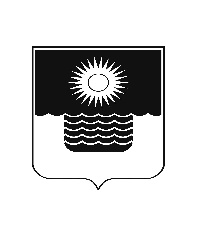 Р Е Ш Е Н И Е ДУМЫ МУНИЦИПАЛЬНОГО ОБРАЗОВАНИЯГОРОД-КУРОРТ ГЕЛЕНДЖИКот 4 апреля 2023 года	                    		                        		         №616г. ГеленджикО проведении публичных слушаний по проекту решения Думы муниципального образования город-курорт Геленджик «О внесении изменений в Устав муниципального образования город-курорт Геленджик» В целях соблюдения права жителей муниципального образования город-курорт Геленджик на участие в обсуждении проектов муниципальных правовых актов по вопросам местного значения, приведения Устава муниципального образования город-курорт Геленджик в соответствие с действующим законодательством Российской Федерации, руководствуясь статьями 28, 44 Федерального закона от 6 октября 2003 года № 131-ФЗ «Об об-щих принципах организации местного самоуправления в Российской Федера-ции» (в редакции Федерального закона от  6 февраля 2023 года №12-ФЗ), статьями 8, 18, 27, 65, 70 Устава муниципального образования город-курорт Геленджик, решением Думы муниципального образования город-курорт Геленджик от 27 апреля 2022 года №491 «Об утверждении Порядка проведения публичных слушаний, общественных обсуждений в муниципальном образовании город-курорт Геленджик», Дума муниципального образования город-курорт Геленджик р е ш и л а:1.Принять проект решения Думы муниципального образования город-курорт Геленджик «О внесении изменений в Устав муниципального образования город-курорт Геленджик» (приложение 1).2.Назначить публичные слушания по проекту решения Думы муниципального образования город-курорт Геленджик «О внесении изменений в Устав муниципального образования город-курорт Геленджик».3.Провести публичные слушания по проекту решения Думы муниципаль-ного образования город-курорт Геленджик «О внесении изменений в Устав муниципального  образования  город-курорт  Геленджик» 24 апреля 2023  года в 12.00 часов по адресу: г. Геленджик, ул.Революционная, 1, большой зал, помещение №301.4.Довести до сведения жителей муниципального образования город-курорт Геленджик:1) порядок учета предложений по проекту решения Думы муници-пального образования город-курорт Геленджик «О внесении изменений в Устав муниципального образования город-курорт Геленджик» (приложение 2);2) порядок участия граждан в обсуждении проекта решения Думы муни-ципального образования город-курорт Геленджик «О внесении изменений в Устав муниципального образования город-курорт Геленджик» (приложение 3).5. Комиссии по проведению публичных слушаний в муниципальном образовании город-курорт Геленджик:1) определить перечень должностных лиц, специалистов, организаций, приглашаемых к участию в слушаниях, и направить им официальные обращения с просьбой дать свои рекомендации, предложения или заключения по проекту решения Думы муниципального образования город-курорт Геленджик «О внесении изменений в Устав муниципального образования город-курорт Геленджик» в течение двух рабочих дней со дня вступления в силу настоящего решения;2) подготовить итоговый документ о результатах слушаний и представить его вместе с протоколом публичных слушаний в Думу муниципального образования город-курорт Геленджик в течение пяти рабочих дней после завершения публичных слушаний;3) обеспечить опубликование итогового документа о результатах публичных слушаний в печатном средстве массовой информации «Официальный вестник органов местного самоуправления муниципального образования город-курорт Геленджик».6.Опубликовать настоящее решение в печатном средстве массовой информации «Официальный вестник органов местного самоуправления муниципального образования город-курорт Геленджик».7.Контроль за выполнением настоящего решения возложить на постоянную комиссию Думы муниципального образования город-курорт Геленджик по правовым вопросам и социальной защите населения (Ходырева).8.Решение вступает в силу со дня его подписания.М.Д. Димитриев, председатель Думы муниципального образования ПРОЕКТрешения Думы муниципального образования город-курорт Геленджик «О внесении изменений в Устав муниципального образования город-курорт Геленджик»В целях приведения Устава муниципального образования город-курорт Геленджик в соответствие с действующим федеральным законодательством и законодательством Краснодарского края, в соответствии с пунктом 1 части 10 статьи 35, статьей 44 Федерального закона от 6 октября 2003 года №131-ФЗ «Об общих принципах организации местного самоуправления в Российской Федерации» (в редакции Федерального закона от 6 февраля 2023 года №12-ФЗ), Федеральным законом от 21 июля 2005 года № 97-ФЗ «О государственной регистрации уставов муниципальных образований» (в редакции Федерального закона от 8 декабря 2020 года №411-ФЗ), итоговым документом «О результатах публичных слушаний по проекту решения Думы муниципального образования город-курорт Геленджик «О внесении изменений в Устав муниципального образования город-курорт Геленджик», руководствуясь статьями 8, 27, 70 Устава муниципального образования город-курорт Геленджик, Дума муниципального образования город-курорт Геленджик  р е ш и л а:1. Внести в Устав муниципального образования город-курорт Геленджик, принятый решением Думы муниципального образования город-курорт Геленджик от 3 июля 2017 года №614 (в редакции решения Думы муниципального образования город-курорт Геленджик от 31 мая 2022 года №507), изменения согласно приложению к настоящему решению.2. Контроль за выполнением настоящего решения возложить на постоянную комиссию Думы муниципального образования город-курорт Геленджик по правовым вопросам и социальной защите населения (Ходырева).3. Настоящее решение вступает в силу на следующий день после дня его официального опубликования, произведенного после государственной регистрации, за исключением пунктов 8, 9 приложения к настоящему решению, вступающих в силу с 4 мая 2023 года, но не ранее для официального опубликования после государственной регистрации.М.П. Рыбалкина, исполняющий обязанности главы муниципального образования город-курорт Геленджик     М.Д. Димитриев, председатель Думы муниципального образованияИЗМЕНЕНИЯ, внесенные в Устав муниципального образования город-курорт Геленджик, принятый решением Думы муниципального образования город-курорт Геленджик от 3 июля 2017 года №614 (в редакции решения Думы муниципального образования город-курорт Геленджик от 31 мая 2022 года №507)1. В части 10 статьи 22.2 слова «главы администрации (губернатора)» заменить словом «Губернатора».2. Статью 25 дополнить частью 8 следующего содержания:«8.К депутатам, замещающим должность в Думе, относятся председатель Думы, его заместитель, председатель постоянной комиссии Думы.».3. В части 7 статьи 26 слова «главы администрации (губернатора)» заменить словом «Губернатора».4. В подпункте «б» пункта 2 части 9 статьи 26 слова «главы администрации (губернатора)» заменить словом «Губернатора».5. Статью  26 дополнить частью 7.1 следующего содержания:«7.1. Полномочия депутата Думы прекращаются досрочно решением Думы в случае отсутствия депутата Думы без уважительных причин на всех заседаниях Думы в течение шести месяцев подряд.».6. В подпункте «б» пункта 2 части 9 статьи 32 слова «главы администрации (губернатора)» заменить словом «Губернатора».7. Статью 33 дополнить частью 2.1 следующего содержания:«2.1. Один раз в год не позднее четырех месяцев после окончания календарного года глава муниципального образования город-курорт Геленджик представляет Думе ежегодный отчет о результатах своей деятельности, деятельности администрации, в том числе о решении вопросов, поставленных Думой.По итогам рассмотрения ежегодного отчета Дума принимает решение об утверждении или не утверждении результатов деятельности главы муниципального образования город-курорт Геленджик. По результатам оценки Думой ежегодного отчета главы муниципального образования город-курорт Геленджик, деятельности главы муниципального образования город-курорт Геленджик может быть признана неудовлетворительной.Отчет подлежит размещению на официальном сайте муниципального  образования город-курорт Геленджик в информационно-телекоммуникационной сети «Интернет» в течение пяти рабочих дней со дня принятия решения Думы.».8. В части 5 статьи 34 слова «главы администрации (губернатора)» заменить словом «Губернатора».9. Пункт 4 статьи 48 изложить в следующей редакции:«4) создает, реконструирует и поддерживает в состоянии постоянной готовности к использованию муниципальные системы оповещения населения, защитные сооружения и другие объекты гражданской обороны;».10. Пункт 8 статьи 48 изложить в следующей редакции:«8) обеспечивает и осуществляет своевременное оповещение населения;».11. Наименование главы 6 изложить в следующей редакции:«Глава 6. МУНИЦИПАЛЬНАЯ СЛУЖБА».12. Статью 56 признать утратившей силу.13. В частях 2 и 3 статьи 58 слова «Реестре муниципальных должностей и» исключить.14. В части 1 статьи 66 слова «главой администрации (губернатором)» заменить словом «Губернатором».15. Часть 4 статьи 88 изложить в следующей редакции:«4. Информация о долговых обязательствах (за исключением обязательств по муниципальным гарантиям) вносится финансовым органом муниципального образования город-курорт Геленджик в муниципальную долговую книгу в срок, не превышающий пяти рабочих дней с момента возникновения соответствующего обязательства. Информация о долговых обязательствах по муниципальным гарантиям вносится финансовым органом муниципального образования город-курорт Геленджик в муниципальную долговую книгу в течение пяти рабочих дней с момента получения этим органом сведений о фактическом возникновении (увеличении) или прекращении (уменьшении) обязательств принципала, обеспеченных муниципальной гарантией. В муниципальную долговую книгу вносятся сведения об объеме долговых обязательств муниципального образования город-курорт Геленджик по видам этих обязательств, о дате их возникновения и исполнения (прекращения по иным основаниям) полностью или частично, формах обеспечения обязательств, а также иная информация, состав которой, порядок и срок ее внесения в муниципальную долговую книгу устанавливаются администрацией. В муниципальной долговой книге в том числе учитывается информация о просроченной задолженности по исполнению муниципальных долговых обязательств.».16. В статье 92 слова «глава администрации (губернатор)» в соответствующих падежах заменить словом «Губернатор» в соответствующих падежах.М.П. Рыбалкина, исполняющий обязанности главы муниципального образования город-курорт ГеленджикПОРЯДОК учета предложений по проекту решения Думы муниципального образования город-курорт Геленджик «О внесении изменений в Устав муниципального образования город-курорт Геленджик»1.Предложения по проекту решения Думы муниципального образования город-курорт Геленджик «О внесении изменений в Устав муниципального образования город-курорт Геленджик» могут вноситься жителями муниципального образования город-курорт Геленджик, органами государственной власти, местного самоуправления.2.Гражданин (группа граждан), органы государственной власти, местного самоуправления оформляет (оформляют) предложения по проекту решения Думы муниципального образования город-курорт Геленджик «О внесении изменений в Устав муниципального образования город-курорт Геленджик» в виде таблицы по следующей форме: 3.Предложения, оформленные в виде таблицы, направляются в аппарат Думы муниципального образования город-курорт Геленджик за подписью гражданина (группы граждан), руководителя органа государственной власти, местного самоуправления, внесшего (внесших) их, с указанием следующих сведений: фамилии, имени, отчества гражданина (граждан), наименования органа государственной власти, местного самоуправления, внесшего (внесших) предложения по проекту решения Думы муниципального образования город-курорт Геленджик «О внесении изменений в Устав муниципального образования город-курорт Геленджик»; домашнего адреса гражданина, почтового адреса органа государственной власти, местного самоуправления, контактного телефона;данных о документе, удостоверяющем личность (для граждан).4.Аппарат Думы муниципального образования город-курорт Геленджик осуществляет приём предложений по проекту решения Думы муниципального образования город-курорт Геленджик «О внесении изменений в Устав муниципального образования город-курорт Геленджик», начиная с первого рабочего  дня,  следующего  за  днём  опубликования  настоящего решения, до 20 апреля 2023 года включительно, в рабочее время. 5.Предложения, поступившие в соответствии с настоящим порядком, обсуждаются на публичных слушаниях по проекту решения Думы муниципального образования город-курорт Геленджик «О внесении изменений в Устав муниципального образования город-курорт Геленджик» с участием в обсуждении гражданина (группы граждан), их подавшего (подавшей).М.П. Рыбалкина, исполняющий обязанности главы муниципального образования                                                                                       город-курорт ГеленджикПОРЯДОК участия граждан в обсуждении проекта решения Думы муниципального образования город-курорт Геленджик «О внесении изменений в Устав муниципального образования город-курорт Геленджик» 1.Жители муниципального образования город-курорт Геленджик участвуют в обсуждении проекта решения Думы муниципального образования город-курорт Геленджик «О внесении изменений в Устав муниципального образования город-курорт Геленджик» на публичных слушаниях в порядке, установленном решением Думы муниципального образования город-курорт Геленджик от 27 апреля 2022 года №491 «Об утверждении Порядка проведения публичных слушаний, общественных обсуждений в муниципальном образовании город-курорт Геленджик», опубликованном в печатном средстве массовой информации «Официальный вестник органов местного самоуправления муниципального образования город-курорт Геленджик» №16 от 29 апреля 2022 года.2.Гражданин (группа граждан), внесший (внесшая) предложения по проекту решения Думы муниципального образования город-курорт Геленджик «О внесении изменений в Устав муниципального образования город-курорт Геленджик», имеет право участвовать в обсуждении данного вопроса на сессии Думы муниципального образования город-курорт Геленджик в порядке, установленном Регламентом Думы муниципального образования город-курорт Геленджик для обсуждения проектов правовых актов.М.П. Рыбалкина, исполняющий обязанности главы муниципального образования                                                                                              город-курорт ГеленджикР Е Ш Е Н И Е ДУМЫ МУНИЦИПАЛЬНОГО ОБРАЗОВАНИЯГОРОД-КУРОРТ ГЕЛЕНДЖИКот 4 апреля 2023 года	                    		                        		              № 617г. ГеленджикО признании утратившими силу некоторых решений Думы муниципального образования город-курорт Геленджик Рассмотрев протест прокурора города Геленджика от 22 марта 2023 года №7-02-2023/Прдп85-23-20030021 на решение Думы муниципального образования город-курорт Геленджик от 27 июля 2015 года №293 «Об утверждении Реестра муниципальных должностей и Реестра должностей муниципальной службы органов местного самоуправления муниципального образования город-курорт Геленджик» (в редакции решения Думы муниципального образования город-курорт Геленджик от 10 февраля 2022 года №464), в целях приведения правовых актов представительного органа местного самоуправления в соответствие с законодательством, руководствуясь Федеральным законом от 6 октября 2003 года № 131-ФЗ «Об общих принципах организации местного самоуправления в Российской Федерации» (в редакции Федерального закона от 6 февраля 2023 года №12-ФЗ), Законом Краснодарского края от 8 июня 2007 года №1243-КЗ «О Реестре должностей муниципальной службы в Краснодарском крае» (в редакции Закона Краснодарского края от 17 февраля 2023 года №4857-КЗ), статьями 8, 27, 56, 58, 70 Устава муниципального образования город-курорт Геленджик, Дума муниципального образования город-курорт Геленджик р е ш и л а:1.Удовлетворить протест прокурора города Геленджика от 22 марта 2023 года №7-02-2023/Прдп85-23-20030021 на решение Думы муниципального образования город-курорт Геленджик от 27 июля 2015 года №293 «Об утверждении Реестра муниципальных должностей и Реестра должностей муниципальной службы органов местного самоуправления муниципального образования город-курорт Геленджик» (в редакции решения Думы муниципального образования город-курорт Геленджик от 10 февраля 2022 года №464).2. Признать утратившими силу решения Думы муниципального образования город-курорт Геленджик:- от 27 июля 2015 года №293 «Об утверждении Реестра муниципальных должностей и Реестра должностей муниципальной службы органов местного самоуправления муниципального образования город-курорт Геленджик»;- от 22 декабря 2016 года №518 «О внесении изменения в решение Думы муниципального образования город-курорт Геленджик от 27 июля 2015 года №293 «Об утверждении Реестра муниципальных должностей и Реестра должностей муниципальной службы органов местного самоуправления муниципального образования город-курорт Геленджик»;- от 25 сентября 2020 года №283 «О внесении изменения в решение Думы муниципального образования город-курорт Геленджик от 27 июля 2015 года №293 «Об утверждении Реестра муниципальных должностей и Реестра должностей муниципальной службы органов местного самоуправления муниципального образования город-курорт Геленджик» (в редакции решения Думы муниципального образования город-курорт Геленджик от 22 декабря 2016 года №518)»;- от 10 февраля 2022 года №464 «О внесении изменений в решение Думы муниципального образования город-курорт Геленджик от 27 июля 2015 года №293 «Об утверждении Реестра муниципальных должностей и Реестра должностей муниципальной службы органов местного самоуправления муниципального образования город-курорт Геленджик» (в редакции решения Думы муниципального образования город-курорт Геленджик от 25 сентября 2020 года №283)».3.Опубликовать настоящее решение в печатном средстве массовой информации «Официальный вестник органов местного самоуправления муниципального образования город-курорт Геленджик».4.Решение вступает в силу со дня его официального опубликования.М.П. Рыбалкина, исполняющий обязанности главы муниципального образования                                                                                              город-курорт ГеленджикМ.Д. Димитриев, председатель Думы муниципального образования Р Е Ш Е Н И Е ДУМЫ МУНИЦИПАЛЬНОГО ОБРАЗОВАНИЯГОРОД-КУРОРТ ГЕЛЕНДЖИКот 4 апреля 2023 года	                    		                        		№ 618г. ГеленджикО внесении изменений в Порядок размещения сведений о доходах,расходах, об имуществе и обязательствах имущественного характера лиц,замещающих муниципальные должности и должностимуниципальной службы органов местного самоуправлениямуниципального образования город-курорт Геленджик,и членов их семей на официальном сайте администрациимуниципального образования город-курорт Геленджики предоставления этих сведений общероссийским средствам массовойинформации для опубликования, утвержденный решением Думымуниципального образования город-курорт Геленджикот 20 октября 2022 года №549 Рассмотрев протест прокурора города Геленджика от 16 марта 2023 года №86-01-2023/Прдп78-23-20030021 на решение Думы муниципального образования город-курорт Геленджик от 20 октября 2022 года №549 «Об утверждении Порядка размещения сведений о доходах, расходах, об имуществе и обязательствах имущественного характера лиц, замещающих муниципальные должности и должности муниципальной службы органов местного самоуправления муниципального образования город-курорт Геленджик, и членов их семей на официальном сайте администрации муниципального образования город-курорт Геленджик и предоставления этих сведений общероссийским средствам массовой информации для опубликования», в целях приведения правовых актов органов местного самоуправления муниципального образования город-курорт Геленджик в соответствие действующим  законо-дательством,  руководствуясь Федеральным законом от 25 декабря 2008 года №273-ФЗ «О противодействии коррупции» (в редакции Федерального закона от 6 февраля 2023 года №12-ФЗ), Федеральным законом от 6 февраля 2023 года №12-ФЗ «О внесении изменений в Федеральный закон «Об общих принципах организации публичной власти в субъектах Российской Федерации» и отдельные законодательные акты Российской Федерации», Федеральным законом от 6 октября 2003 года №131-ФЗ «Об общих принципах организации местного самоуправления в Российской Федерации» (в редакции Федерального закона от 6 февраля 2023 года №12-ФЗ), статьями 8, 70 Устава муниципального образования город-курорт  Геленджик, Дума муниципального образования город-курорт Геленджик р е ш и л а:1.  Удовлетворить протест прокурора города Геленджика от 16 марта 2023 года №86-01-2023/Прдп78-23-20030021 на решение Думы муниципального образования город-курорт Геленджик от 20 октября 2022 года №549 «Об утверждении Порядка размещения сведений о доходах, расходах, об имуществе и обязательствах имущественного характера лиц, замещающих муниципальные должности и должности муниципальной службы органов местного самоуправления муниципального образования город-курорт Геленджик, и членов их семей на официальном сайте администрации муниципального образования город-курорт Геленджик и предоставления этих сведений общероссийским средствам массовой информации для опубликования».2. Внести в Порядок размещения сведений о доходах, расходах, об имуществе и обязательствах имущественного характера лиц, замещающих муниципальные должности и должности муниципальной службы органов местного самоуправления муниципального образования город-курорт Геленджик, и членов их семей на официальном сайте администрации муниципального образования город-курорт Геленджик и предоставления этих сведений общероссийским средствам массовой информации для опубликования, утвержденный решением Думы муниципального образования город-курорт Геленджик от 20 октября 2022 года №549 «Об утверждении Порядка размещения сведений о доходах, расходах, об имуществе и обязательствах имущественного характера лиц, замещающих муниципальные должности и должности муниципальной службы органов местного самоуправления муниципального образования город-курорт Геленджик, и членов их семей на официальном сайте администрации муниципального образования город-курорт Геленджик и предоставления этих сведений общероссийским средствам массовой информации для опубликования», следующие изменения:1) пункты 2-3 изложить в следующей редакции:«2. Лица, ответственные за ведение кадровой работы органов местного самоуправления муниципального образования город-курорт Геленджик, обязаны размещать сведения о доходах, расходах, об имуществе и обязательствах имущественного характера лиц, замещающих муниципальные должности и должности муниципальной службы органов местного самоуправления муниципального образования город-курорт Геленджик, их супругов и несовершеннолетних детей (далее - сведения о доходах, расходах, об имуществе и обязательствах имущественного характера), за исключением лиц, замещающих муниципальные должности депутата Думы муниципального образования город-курорт Геленджик, на официальном сайте администрации муниципального образования город-курорт Геленджик в информационно-телекоммуникационной сети «Интернет» (admgel.ru) (далее – официальный сайт) в специальном подразделе, посвященном противодействию коррупции в порядке, установленном Указом Президента Российской Федерации от 8 июля 2013 года №613 «Вопросы противодействия коррупции» и предоставлять эти сведения общероссийским средствам массовой информации для опубликования в связи с их запросами, если федеральными законами не установлен иной порядок размещения указанных сведений и (или) их предоставления общероссийским средствам массовой информации для опубликования.3. На официальном сайте размещаются и общероссийским средствам массовой информации предоставляются для опубликования следующие сведения о доходах, расходах, об имуществе и обязательствах имущественного характера лиц, указанных в пункте 2 настоящего Порядка:»;2) в пункте 5 слова «www.gelendzhik.org» заменить словами «admgel.ru»;3)пункт 6 изложить в следующей редакции:«6. Размещение на официальных сайтах сведений о доходах, расходах, об имуществе и обязательствах имущественного характера, указанных в пункте 3 настоящего Порядка, представленных лицами, замещающими муниципальные должности и должности муниципальной службы органов местного самоуправления муниципального образования город-курорт Геленджик, за исключением лиц, замещающих муниципальные должности депутата Думы муниципального образования город-курорт Геленджик, осуществляется лицами, ответственными за ведение кадровой работы в органах местного самоуправления муниципального образования город-курорт Геленджик.».3. Опубликовать настоящее решение в печатном средстве массовой информации «Официальный вестник органов местного самоуправления муниципального образования город-курорт Геленджик».4. Решение вступает в силу со дня его официального опубликования.М.П. Рыбалкина, исполняющий обязанности главы муниципального образования                                                                                              город-курорт ГеленджикМ.Д. Димитриев, председатель Думы муниципального образования Р Е Ш Е Н И Е ДУМЫ МУНИЦИПАЛЬНОГО ОБРАЗОВАНИЯГОРОД-КУРОРТ ГЕЛЕНДЖИКот 4 апреля 2023 года                		                        		                  № 619г. ГеленджикО внесении изменений в Порядок предоставления жилых помещений муниципального специализированного жилищного фонда, утвержденный решением Думы муниципального образования город-курорт Геленджик от 4 сентября 2013 года №930 (в редакции решения Думы муниципального образования город-курорт Геленджик от 30 августа 2019 года №155)Рассмотрев протест прокурора города Геленджика от 10 марта 2023 года №7-02-2023/Прдп64-23-20030021 на решение Думы муниципального образования город-курорт Геленджик от 4 сентября 2013 года №930 «Об утверждении Порядка предоставления жилых помещений муниципального специализированного жилищного фонда» (в редакции решения Думы муниципального образования город-курорт Геленджик от 30 августа 2019 года №155), руководствуясь Жилищным кодексом Российской Федерации, статьями 16, 35 Федерального закона от 6 октября 2003 года №131-ФЗ «Об общих принципах организации местного самоуправления в Российской Федерации» (в редакции Федерального закона от 6 февраля 2023 года №12-ФЗ), Законом Краснодарского края от 4 апреля 2008 года №1450-КЗ «О специализированном жилищном фонде в Краснодарском крае» (в редакции Закона Краснодарского края от 30 декабря 2022 года №4837-КЗ), статьями 8, 27, 70 Устава муниципального образования город-курорт Геленджик, Дума муниципального образования город-курорт Геленджик р е ш и л а:1. Удовлетворить протест прокурора города Геленджика от 10 марта  2023 года №7-02-2023/Прдп64-23-20030021 на решение Думы муниципального образования город-курорт Геленджик от 4 сентября 2013 года №930 «Об утверждении Порядка предоставления жилых помещений муниципального специализированного жилищного фонда» (в редакции решения Думы муниципального образования город-курорт Геленджик от 30 августа 2019 года №155).2. Утвердить изменения в Порядок предоставления жилых помещений муниципального специализированного жилищного фонда, утвержденный решением Думы муниципального образования город-курорт Геленджик от        4 сентября 2013 года №930 «Об утверждении Порядка предоставления жилых помещений муниципального специализированного жилищного фонда» (в редакции решения Думы муниципального образования город-курорт Геленджик от  30 августа 2019 года №155) (прилагается).3. Опубликовать настоящее решение в печатном средстве массовой информации «Официальный вестник органов местного самоуправления муниципального образования город-курорт Геленджик».4. Решение вступает в силу со дня его официального опубликования.М.П. Рыбалкина, исполняющий обязанности главы муниципального образования                                                                                              город-курорт ГеленджикМ.Д. Димитриев, председатель Думы муниципального образования ИЗМЕНЕНИЯ,внесенные в Порядок предоставления жилых помещений муниципального специализированного жилищного фонда, утвержденный решением Думы муниципального образования город-курорт Геленджик от 4 сентября 2013 года №930 «Об утверждении Порядка предоставления жилых помещений муниципального специализированного жилищного фонда» (в редакции решения Думы муниципального образования город-курорт Геленджик от 30 августа 2019 года №155)В пункте 2.3:- подпункт 4 изложить в следующей редакции:«4) согласие на обработку и передачу третьим лицам представленных персональных данных заявителя и членов его семьи;»;- подпункты 6, 7 признать утратившими силу.2. Пункт 2.4 изложить в следующей редакции:«2.4. Для получения информации о наличии (отсутствии) у заявителя и членов его семьи на праве собственности жилого(ых) помещения(ий) и (или) земельного(ых) участка(ов), выделенного(ых) для строительства жилого(ых) дома(ов), Управление запрашивает следующие документы:- документы, содержащие сведения о наличии (отсутствии) у заявителя и членов его семьи на праве собственности или на основании иного подлежащего государственной регистрации права жилого(ых) помещения(ий), выдаваемые органом, осуществляющим технический учет жилищного фонда. В отношении граждан, родившихся после 1 января 2000 года, указанные в настоящем пункте документы не запрашиваются;- выписки из Единого государственного реестра недвижимости о правах отдельного лица на имевшиеся (имеющиеся) у него объекты недвижимости в отношении заявителя и членов его семьи.».3. В пункте 2.6 слова «обязанность по представлению которых возложена на заявителя,» исключить.4. В подпункте 2 пункта 2.12 слова «, обязанность по представлению которых возложена на заявителя» исключить.5. В пункте 3.3:- подпункт 4 изложить в следующей редакции:«4) согласие на обработку и передачу третьим лицам представленных персональных данных заявителя и членов его семьи»;- подпункты 6, 7 признать утратившими силу.6. Пункт 3.4 изложить в следующей редакции:«3.4. Для получения информации о наличии (отсутствии) у заявителя и членов его семьи на праве собственности жилого(ых) помещения(ий) и (или) земельного(ых) участка(ов), выделенного(ых) для строительства жилого(ых) дома(ов), Управление запрашивает следующие документы:- документы, содержащие сведения о наличии (отсутствии) у заявителя и членов его семьи на праве собственности или на основании иного подлежащего государственной регистрации права жилого(ых) помещения(ий), выдаваемые органом, осуществляющим технический учет жилищного фонда. В отношении граждан, родившихся после 1 января 2000 года, указанные в настоящем пункте документы не запрашиваются;- выписки из Единого государственного реестра недвижимости о правах отдельного лица на имевшиеся (имеющиеся) у него объекты недвижимости в отношении заявителя и членов его семьи.».7. В пункте 3.6 слова «обязанность по представлению которых возложена на заявителя,» исключить.8. В подпункте 2 пункта 3.12 слова «, обязанность по представлению которых возложена на заявителя» исключить.9. Пункт 4.2 дополнить подпунктом 5 следующего содержания:«5) у которых жилые помещения стали непригодными для проживания в результате признания многоквартирного дома аварийным и подлежащим сносу или реконструкции.».10. В пункте 4.3:- подпункт 7 изложить в следующей редакции:«7) согласие на обработку и передачу третьим лицам представленных персональных данных заявителя и членов его семьи;»;- подпункты 9, 10 признать утратившими силу.11. Пункт 4.4 изложить в следующей редакции:«4.4. Документы, указанные в подпунктах 3, 6 пункта 4.3 раздела 4 настоящего Порядка, запрашиваются Управлением самостоятельно, если такие документы не были представлены заявителем по собственной инициативе.Для получения информации о наличии (отсутствии) у заявителя и членов его семьи на праве собственности жилого(ых) помещения(ий) и (или) земельного(ых) участка(ов), выделенного(ых) для строительства жилого(ых) дома(ов), Управление запрашивает следующие документы:- документы, содержащие сведения о наличии (отсутствии) у заявителя и членов его семьи на праве собственности или на основании иного подлежащего государственной регистрации права жилого(ых) помещения(ий), выдаваемые органом, осуществляющим технический учет жилищного фонда. В отношении граждан, родившихся после 1 января 2000 года, указанные в настоящем пункте документы не запрашиваются;- выписки из Единого государственного реестра недвижимости о правах отдельного лица на имевшиеся (имеющиеся) у него объекты недвижимости в отношении заявителя и членов его семьи.».12. В пункте 4.9 слова «жилого помещения в общежитии» заменить словами «жилого помещения маневренного фонда».13. В пункте 5.3:- подпункт 5 изложить в следующей редакции:«5) согласие на обработку и передачу третьим лицам представленных персональных данных заявителя и членов его семьи;»;- подпункт 6 признать утратившим силу.14. Абзац второй пункта 5.4 изложить в следующей редакции:«Документ, указанный в подпункте 7 пункта 5.3 настоящего Порядка, запрашивается Управлением самостоятельно, если такой документ  не был представлен заявителем по собственной инициативе.Для получения информации о наличии (отсутствии) у заявителя и членов его семьи на праве собственности жилого(ых) помещения(ий) и (или) земельного(ых) участка(ов), выделенного(ых) для строительства жилого(ых) дома(ов), Управление запрашивает следующие документы:- документы, содержащие сведения о наличии (отсутствии) у заявителя и членов его семьи на праве собственности или на основании иного подлежащего государственной регистрации права жилого(ых) помещения(ий), выдаваемые органом, осуществляющим технический учет жилищного фонда. В отношении граждан, родившихся после 1 января 2000 года, указанные в настоящем пункте документы не запрашиваются;- выписки из Единого государственного реестра недвижимости о правах отдельного лица на имевшиеся (имеющиеся) у него объекты недвижимости в отношении заявителя и членов его семьи.».15. В пункте 5.12:- подпункт 4 изложить в следующей редакции:«4) согласие на обработку и передачу третьим лицам представленных персональных данных заявителя и членов его семьи;»;- подпункты 5, 6 признать утратившими силу.16. Пункт 5.13 изложить в следующей редакции:«5.13. Документы, указанные в подпунктах 1, 3 пункта 5.11 настоящего Порядка, запрашиваются Управлением самостоятельно, если такие документы  не был представлен заявителем по собственной инициативе.Для получения информации о наличии (отсутствии) у заявителя и членов его семьи на праве собственности жилого(ых) помещения(ий) и (или) земельного(ых) участка(ов), выделенного(ых) для строительства жилого(ых) дома(ов), Управление запрашивает следующие документы:- документы, содержащие сведения о наличии (отсутствии) у заявителя и членов его семьи на праве собственности или на основании иного подлежащего государственной регистрации права жилого(ых) помещения(ий), выдаваемые органом, осуществляющим технический учет жилищного фонда. В отношении граждан, родившихся после 1 января 2000 года, указанные в настоящем пункте документы не запрашиваются;- выписки из Единого государственного реестра недвижимости о правах отдельного лица на имевшиеся (имеющиеся) у него объекты недвижимости в отношении заявителя и членов его семьи.».17. В пункте 5.15 слова «, обязанность по представлению которых возложена на заявителя» исключить.18. В подпункте 2 пункта 5.20 слова «, обязанность по представлению которых возложена на заявителя» исключить.19. Подпункт 4 пункта 5.23 изложить в следующей редакции:«4) данные лица являются пенсионерами либо лицами, достигшими возраста 60 и 55 лет (соответственно мужчины и женщины);».20. В пункте 5.25:- подпункт 3 изложить в следующей редакции:«3) согласие на обработку и передачу третьим лицам представленных персональных данных заявителя и членов его семьи;»;- подпункты 6, 7 признать утратившими силу.21. Пункт 5.26 изложить в следующей редакции:«5.26. Для получения информации о наличии (отсутствии) у заявителя и членов его семьи на праве собственности жилого(ых) помещения(ий) и (или) земельного(ых) участка(ов), выделенного(ых) для строительства жилого(ых) дома(ов), Управление запрашивает следующие документы:- документы, содержащие сведения о наличии (отсутствии) у заявителя и членов его семьи на праве собственности или на основании иного подлежащего государственной регистрации права жилого(ых) помещения(ий), выдаваемые органом, осуществляющим технический учет жилищного фонда. В отношении граждан, родившихся после 1 января 2000 года, указанные в настоящем пункте документы не запрашиваются;- выписки из Единого государственного реестра недвижимости о правах отдельного лица на имевшиеся (имеющиеся) у него объекты недвижимости в отношении заявителя и членов его семьи.».22. В пункте 5.28 слова «, обязанность по представлению которых возложена на заявителя» исключить.23. В пункте 5.35 слова «, обязанность по представлению которых возложена на заявителя» исключить.24. Пункт 6.2 изложить в следующей редакции:«6.2. Жилые помещения муниципального специализированного жилищного фонда предоставляются:детям-сиротам и детям, оставшимся без попечения родителей, лицам из числа детей-сирот и детей, оставшихся без попечения родителей, которые не являются нанимателями жилых   помещений  по  договорам  социального найма или членами семьи нанимателя жилого помещения по договору социального найма либо собственниками жилых помещений;детям-сиротам и детям, оставшимся без попечения родителей, лицам из числа детей-сирот и детей, оставшихся без попечения родителей, которые  являются нанимателями жилых помещений по договорам социального найма или членами семьи нанимателя жилого помещения по договору социального найма либо собственниками жилых помещений, в случае, если их проживание в ранее занимаемых жилых помещениях признается невозможным.Жилые помещения муниципального специализированного жилищного фонда предоставляются детям-сиротам и детям, оставшимся без попечения родителей, лицам из числа детей-сирот и детей, оставшихся без попечения родителей (далее – дети-сироты) по договорам найма специализированных жилых помещений в виде жилых домов, квартир, благоустроенных применительно к условиям соответствующего населенного пункта. Жилые помещения предоставляются по норме не менее 33 квадратных метров.В случае невозможности предоставления детям-сиротам жилых помещений в муниципальном образовании город-курорт Геленджик, с согласия указанных лиц им предоставляются жилые помещения, благоустроенные применительно к условиям соответствующего населенного пункта, в другом населенном пункте в границах Краснодарского края.Жилые помещения муниципального специализированного жилищного фонда предоставляются детям-сиротам, включенным в список детей-сирот и детей, оставшихся без попечения родителей, лиц из числа детей-сирот и детей, оставшихся без попечения родителей, лиц, относившихся к категории детей-сирот и детей, оставшихся без попечения родителей, подлежащих обеспечению жилыми помещениями (далее - список), сформированным уполномоченным органом исполнительной власти Краснодарского края.25. В пункте 6.3:- в подпункте 3 слова «министерство социального развития и семейной политики» заменить словами «министерство труда и социального развития»;- в подпункте 4 слова «министерством социального развития и семейной политики» заменить словами «министерством труда и социального развития».М.П. Рыбалкина, исполняющий обязанности главы муниципального образования                                                                                              город-курорт Геленджик Р Е Ш Е Н И Е ДУМЫ МУНИЦИПАЛЬНОГО ОБРАЗОВАНИЯГОРОД-КУРОРТ ГЕЛЕНДЖИКот 4 апреля 2023 года 	                    		                        		            № 620г. ГеленджикОб утверждении Порядка ведения реестра муниципальных служащих в муниципальном образовании город-курорт Геленджик Рассмотрев протест прокурора города Геленджика от 22 марта  2023 года №7-02-2023/Прдп86-23-20030021 на решение Думы муниципального образования город-курорт Геленджик «Об утверждении Порядка ведения и формы реестра муниципальных служащих органов местного самоуправления муниципального образования город-курорт Геленджик», в соответствии со статьей 31 Федерального закона от 2 марта 2007 года №25-ФЗ «О муниципальной службе в Российской Федерации» (в редакции Федерального закона от 28 декабря 2022 года №569-ФЗ), статьей 29 Закона Краснодарского края от 8 июня 2007 года №1244-КЗ  «О муниципальной службе в Краснодарском крае» (в редакции Закона Краснодарского края от 3 февраля 2023 года №4851-КЗ), руководствуясь Федеральным законом от 6 октября 2003 года №131-ФЗ «Об общих принципах организации местного самоуправления в Российской Федерации»  (в редакции   Федерального   закона   от  6 февраля  2023 года №12-ФЗ), Уставом муниципального образования город-курорт Геленджик, Дума муниципального образования город-курорт Геленджик  р е ш и л а:1.Удовлетворить  протест  прокурора города Геленджика от 22 марта 2023 года №7-02-2023/Прдп86-23-20030021 на решение Думы муниципального образования город-курорт Геленджик «Об утверждении Порядка ведения и формы реестра муниципальных служащих органов местного самоуправления муниципального образования город-курорт Геленджик».      2. Утвердить Порядок ведения реестра муниципальных служащих  в муниципальном образовании город-курорт Геленджик (прилагается).3. Признать утратившим силу решение Думы муниципального образования город-курорт Геленджик от 23 декабря 2010 года №523  «Об  утверждении Порядка ведения и формы реестра муниципальных служащих органов местного самоуправления муниципального образования город-курорт Геленджик».4. Контроль за выполнением настоящего решения возложить на  постоянную комиссию  Думы муниципального образования город-курорт Геленджик по правовым вопросам и социальной поддержке населения (Ходырева).5. Опубликовать настоящее решение в печатном средстве массовой информации «Официальный  вестник органов местного самоуправления муниципального образования город-курорт Геленджик и разместить на официальном сайте администрации муниципального образования город-курорт Геленджик в информационно-телекоммуникационной сети «Интернет» (admgel.ru).6.Решение вступает в силу со дня его официального опубликования.М.П. Рыбалкина, исполняющий обязанности главы муниципального образования                                                                                              город-курорт ГеленджикМ.Д. Димитриев, председатель Думы          муниципального образованияР Е Ш Е Н И Е ДУМЫ МУНИЦИПАЛЬНОГО ОБРАЗОВАНИЯГОРОД-КУРОРТ ГЕЛЕНДЖИКот 4 апреля 2023 года	                    		                        		№ 621г. ГеленджикОб утверждении Положения об управлении архитектуры и градостроительства администрации муниципального образования город-курорт Геленджик Рассмотрев протест прокурора города Геленджика от 14 февраля               2023 года №7-02-2022/Прдп26-23-20030021 на решение Думы муниципального образования город-курорт Геленджик от 28 октября 2016 года №489                         «Об утверждении Положения об управлении архитектуры и градостроительства администрации муниципального образования город-курорт Геленджик в новой редакции» (в редакции решения Думы муниципального образования город-курорт Геленджик от 9 августа 2019 года №150), руководствуясь Градостроительным кодексом Российской Федерации, статьей 52 Гражданского кодекса Российской Федерации, Федеральным законом от 31 июля 2020 года №248-ФЗ «О государственном контроле (надзоре) и муниципальном контроле в Российской Федерации» (в редакции Федерального закона от 5 декабря                  2022 года №498-ФЗ), статьями 17, 18 Федерального закона от 8 августа                    2001 года №129-ФЗ «О государственной регистрации юридических лиц и индивидуальных предпринимателей» (в редакции Федерального закона от                   28 декабря 2022 года №569-ФЗ), статьями 16, 35, 41 Федерального закона от               6 октября 2003 года №131-ФЗ «Об общих принципах организации местного самоуправления в Российской Федерации» (в редакции Федерального закона от 6 февраля 2023 года №12-ФЗ), решением Думы муниципального образования город-курорт Геленджик от 20 марта 2008 года №8 «Об утверждении структуры администрации муниципального образования город-курорт Геленджик»                       (в редакции решения Думы муниципального образования город-курорт Геленджик от 17 февраля 2023 года №595), решением Думы муниципального образования город-курорт Геленджик от 9 декабря 2022 года №567                          «Об утверждении Положения о муниципальном контроле в сфере благоустройства на территории муниципального образования город-курорт Геленджик», статьями 8, 27, 39, 55, 70 Устава муниципального образования город-курорт Геленджик, Дума муниципального образования город-курорт Геленджик р е ш и л а:1. Удовлетворить протест прокурора города Геленджика от 14 февраля 2023 года №7-02-2022/Прдп26-23-20030021 на решение Думы муниципального образования город-курорт Геленджик от 28 октября 2016 года №489                       «Об утверждении Положения об управлении архитектуры и градостроительства администрации муниципального образования город-курорт Геленджик в новой редакции» (в редакции решения Думы муниципального образования город-курорт Геленджик от 9 августа 2019 года №150). 2.Утвердить Положение об управлении архитектуры и градостроительства администрации муниципального образования город-курорт Геленджик (прилагается).3.Признать утратившими силу: 1) решение Думы муниципального образования город-курорт Геленджик от 28 октября 2016 года №489 «Об утверждении Положения об управлении архитектуры и градостроительства администрации муниципального образования город-курорт Геленджик в новой редакции»;2) решение Думы муниципального образования город-курорт Геленджик от 29 июня 2018 года №781 «О внесении изменения в решение Думы муниципального образования город-курорт Геленджик от 28 октября 2016 года №489 «Об утверждении Положения об управлении архитектуры и градостроительства администрации муниципального образования город-курорт Геленджик в новой редакции»;3) решение Думы муниципального образования город-курорт Геленджик от 9 августа 2019 года №150 «О внесении изменений в решение Думы муниципального образования город-курорт Геленджик от 28 октября 2016 года №489 «Об утверждении Положения об управлении архитектуры и градостроительства администрации муниципального образования город-курорт Геленджик в новой редакции» (в редакции решения Думы муниципального образования город-курорт Геленджик от 29 июня 2018 года №781)». 4. Администрации муниципального образования город-курорт Геленджик (Богодистов) обеспечить приведение соответствующих муниципальных правовых актов муниципального образования город-курорт Геленджик в соответствие с настоящим решением.5. Начальнику управления архитектуры и градостроительства администрации муниципального образования город-курорт Геленджик – главному архитектору Семёновой Е.А. обеспечить государственную регистрацию Положения об управлении архитектуры и градостроительства администрации муниципального образования город-курорт Геленджик в порядке и сроки, установленные Федеральным законом от 8 августа 2021 года №129-ФЗ «О государственной регистрации юридических лиц и индивидуальных предпринимателей».6. Опубликовать настоящее решение в печатном средстве массовой информации «Официальный вестник органов местного самоуправления муниципального образования город-курорт Геленджик» и разместить на официальном сайте администрации муниципального образования город-курорт Геленджик в информационно-телекоммуникационной сети «Интернет» (www.gelendzhik.org). 7. Контроль за выполнением настоящего решения возложить на постоянную комиссию Думы муниципального образования город-курорт Геленджик по правовым вопросам и социальной поддержке населения (Ходырева). 8. Решение вступает в силу со дня его официального опубликования.М.П. Рыбалкина, исполняющий обязанности главы муниципального образования                                                                                              город-курорт ГеленджикМ.Д. Димитриев, председатель Думы муниципального образованияПриложениеУТВЕРЖДЕНОрешением Думы муниципального образования город-курорт Геленджикот 4 апреля 2023 год № 621ПОЛОЖЕНИЕоб управлении архитектуры и градостроительства администрации муниципального образования город-курорт Геленджик1. Общие положения1.1. Управление архитектуры и градостроительства администрации муниципального образования город-курорт Геленджик (далее – Управление) является отраслевым органом администрации муниципального образования город-курорт Геленджик. 1.2. Управление в своей деятельности руководствуется законодательством Российской Федерации, Краснодарского края, нормативными правовыми актами органов местного самоуправления муниципального образования город-курорт Геленджик, в том числе Положением об администрации муниципального образования город-курорт Геленджик, настоящим Положением.1.3. Управление осуществляет возложенные на него функции во взаимодействии с органами государственной власти Краснодарского края, органами местного самоуправления муниципального образования город-курорт Геленджик, организациями различных форм собственности. 1.4. Положение об Управлении утверждается решением Думы муниципального образования город-курорт Геленджик.Штатное расписание Управления утверждается постановлением администрации муниципального образования город-курорт Геленджик.1.5. Полное наименование Управления: управление архитектуры и градостроительства администрации муниципального образования город-курорт Геленджик. Сокращенное наименование Управления: управление архитектуры и градостроительства.1.6. В целях организации бюджетного процесса в муниципальном образовании город-курорт Геленджик муниципальные учреждения муниципального образования город-курорт Геленджик в области градостроительной деятельности (далее – муниципальные учреждения в области градостроительной деятельности) по отношению к Управлению являются подведомственными. 1.7. В своей деятельности Управление подконтрольно главе муниципального образования город-курорт Геленджик и заместителю главы муниципального образования город-курорт Геленджик по вопросам инвестиционного развития, архитектуры, строительства, муниципального земельного контроля и земельных отношений.1.8. Управление обладает правами юридического лица, является муниципальным казенным учреждением, имеет самостоятельный баланс, лицевой счет в органе, осуществляющем кассовое обслуживание исполнения бюджета муниципального образования город-курорт Геленджик, печать с изображением герба муниципального образования город-курорт Геленджик и со своим наименованием, а также угловой штамп и бланки установленного образца.  1.9. Управление осуществляет операции с бюджетными средствами через лицевые счета, открытые ему в соответствии с Бюджетным кодексом Российской Федерации.1.10. Местонахождение Управления: 353460, Россия, Краснодарский край, г. Геленджик, ул. Революционная, 1.2. Основные задачи УправленияОсновными задачами Управления являются:2.1. Обеспечение устойчивого развития территории муниципального образования город-курорт Геленджик на основе принципов территориального планирования и градостроительного регулирования, формирование комфортной среды жизнедеятельности на данной территории. 2.2. Повышение уровня благоустройства территории муниципального образования город-курорт Геленджик, улучшение ее архитектурно-эстетического облика.2.3. Обеспечение осуществления градостроительной деятельности с соблюдением требований охраны окружающей среды, рационального природопользования в целях сохранения объектов культурного наследия и особо охраняемых природных территорий, обеспечения безопасных и благоприятных условий жизнедеятельности человека в муниципальном образовании город-курорт Геленджик.2.4. Содействие посредством градостроительных решений повышению круглогодичной занятости населения в производственных отраслях и в сфере услуг, а также созданию условий для выравнивания уровня жизни населения на территории муниципального образования город-курорт Геленджик.2.5. Обеспечение защиты и законных интересов муниципального образования город-курорт Геленджик в области архитектуры и градостроительства на территории муниципального образования город-курорт Геленджик.2.6. Принятие мер по предупреждению, выявлению и пресечению нарушений требований законодательства в сфере благоустройства юридическими лицами, индивидуальными предпринимателями и гражданами в пределах полномочий, установленных законодательством.2.7. Принятие мер по устранению последствий нарушений, выявленных в ходе проведения контрольных мероприятий, предусмотренных Федеральным законом от 31 июля 2020 года №248-ФЗ «О государственном контроле (надзоре) и муниципальном контроле в Российской Федерации» (далее – Федеральный закон №248-ФЗ), решением Думы муниципального образования город-курорт Геленджик от 9 декабря 2022 года №567 «Об утверждении Положения о муниципальном контроле в сфере благоустройства на территории муниципального образования город-курорт Геленджик» в пределах полномочий, установленных законодательством.2.8. Контроль за соблюдением юридическими лицами, индивидуальными предпринимателями, гражданами требований законодательства в сфере благоустройства в пределах полномочий, установленных законодательством.3. Основные функции УправленияУправление, в соответствии с возложенными на него задачами, выполняет следующие функции:3.1. Осуществляет подготовку документов территориального планирования, внесения в них изменений и документации по планировке территории муниципального образования город-курорт Геленджик (далее - муниципальное образование). 3.2. Организует подготовку местных нормативов градостроительного проектирования муниципального образования.3.3. Организует подготовку правил землепользования и застройки муниципального образования и внесение в них изменений.3.4. Осуществляет подготовку разрешений на строительство, разрешений на ввод объектов в эксплуатацию при осуществлении строительства, реконструкции объектов капитального строительства, расположенных на территории муниципального образования.3.5. Осуществляет подготовку уведомлений о соответствии либо несоответствии построенных или реконструированных объектов индивидуального жилищного строительства или садового дома требованиям законодательства о градостроительной деятельности, расположенных на территории муниципального образования.3.6. Осуществляет подготовку разрешений на строительство при осуществлении строительства, реконструкции объектов капитального строительства на территории муниципального образования.3.7. Осуществляет подготовку уведомлений о соответствии указанных в уведомлении о планируемом строительстве параметров объекта индивидуального жилищного строительства или садового дома установленным параметрам и допустимости размещения объекта индивидуального жилищного строительства или садового дома на земельном участке, расположенном на территории муниципального образования.3.8. Осуществляет подготовку уведомлений о несоответствии указанных в уведомлении о планируемом строительстве параметров объекта индивидуального жилищного строительства или садового дома установленным параметрам и (или) недопустимости размещения объекта индивидуального жилищного строительства или садового дома на земельном участке, расположенном на территории муниципального образования.3.9. Организует проведение общественных обсуждений, публичных слушаний по:- проектам генеральных планов;- проектам правил землепользования и застройки;- проектам планировки территории;- проектам межевания территории; - проектам, предусматривающим внесение изменений в один из вышеуказанных документов;- проектам решений о предоставлении разрешения на условно разрешенный вид использования земельного участка или объекта капитального строительства;- проектам решений о предоставлении разрешения на отклонение от предельных параметров разрешенного строительства, реконструкции объектов капитального строительства;- схеме расположения земельного участка, на котором расположены многоквартирный дом и иные входящие в состав такого дома объекты недвижимого имущества.3.10. Организует работы по формированию качественного и выразительного архитектурно-эстетического облика территории муниципального образования.3.11. Организует разработку проектов муниципальных правовых актов муниципального образования по вопросам градостроительной деятельности.3.12. Осуществляет подготовку градостроительных планов земельных участков, расположенных на территории муниципального образования, схем расположения земельного участка или земельных участков на кадастровом плане территории муниципального образования.3.13. Осуществляет подготовку разрешений на установку и эксплуатацию рекламных конструкций на территории муниципального образования, решений об аннулировании разрешений на установку и эксплуатацию рекламных конструкций, обеспечивает выдачу администрацией муниципального образования город-курорт Геленджик предписаний о демонтаже рекламных конструкций, установленных и (или) эксплуатируемых без разрешения в соответствии с Федеральным законом от 13 марта 2006 года №38-ФЗ                        «О рекламе».3.14. Осуществляет подготовку решений о согласовании переустройства и (или) перепланировки помещения в многоквартирном доме, либо об отказе в согласовании переустройства и (или) перепланировки помещения в многоквартирном доме.3.15. Осуществляет подготовку проектов постановлений администрации муниципального образования город-курорт Геленджик о переводе жилых помещений в нежилые помещения и нежилых помещений в жилые помещения.3.16. Осуществляет подготовку актов комиссии по использованию жилищного фонда при администрации муниципального образования город-курорт Геленджик о приеме завершенного переустройства и (или) перепланировки помещения в многоквартирном доме.3.17. Обеспечивает организацию и проведение торгов (аукционы или конкурсы) на право заключения договора на установку и эксплуатацию рекламной конструкции на земельном участке, находящемся в муниципальной собственности муниципального образования город-курорт Геленджик, или государственная собственность на который не разграничена, а также на здании или ином недвижимом имуществе, находящемся в муниципальной собственности муниципального образования город-курорт Геленджик.3.18. Организует работу по присвоению, изменению и аннулированию адресов объектам недвижимого имущества на территории муниципального образования. 3.19. Участвует в работе коллегиальных органов в системе органов местного самоуправления муниципального образования город-курорт Геленджик по вопросам компетенции Управления.3.20. Осуществляет подготовку заключений по вопросам компетенции Управления.3.21. Организует работу по выбору и формированию земельных участков из земель, находящихся в государственной собственности, на территории муниципального образования.3.22. Организует работу по ведению информационной системы обеспечения градостроительной деятельности, в том числе государственных информационных систем обеспечения градостроительной деятельности с функциями автоматизированной информационно-аналитической поддержки осуществления полномочий в области градостроительной деятельности, путем сбора, документирования, актуализации, обработки, систематизации, учета, хранения и размещения сведений, документов и материалов в государственных информационных системах обеспечения градостроительной деятельности, осуществляемой на территории муниципального образования, и предоставление содержащихся в ней сведений.3.23. Подготавливает акты освидетельствования проведения основных работ по строительству (реконструкции) объекта индивидуального жилищного строительства, осуществляемому с привлечением средств материнского (семейного) капитала.3.24. Осуществляет рассмотрение обращений граждан и юридических лиц по вопросам архитектурной и градостроительной деятельности в пределах компетенции Управления, дает необходимые консультации.3.25. Обеспечивает осуществление полномочий администрации муниципального образования город-курорт Геленджик по организации и осуществлению муниципального контроля в сфере благоустройства в соответствии с законодательством Российской Федерации и принятым в соответствии с ним решением Думы муниципального образования город-курорт Геленджик от  №567 «Об утверждении Положения о муниципальном контроле в сфере благоустройства на территории муниципального образования город-курорт Геленджик» в части: 1) порядка размещения и оформления внешнего вида: вывесок, элементов навигации, рекламных конструкций и сезонных кафе; 2) порядка установки средств размещения информации, в том числе информационных конструкций (щитов, стендов, дорожных домов и знаков, указателей с наименованиями улиц и номеров домов, вывесок, учрежденческих досок, элементов навигации и иных средств размещения информации), а также правил размещения иных графических элементов;3) порядка оформления стен, заборов и других городских поверхностей с помощью стрит-арта; 4) порядка установки гаражей и навесов для хранения автотранспортных средств на территории площадок автостоянок и дворовых территориях муниципального образования; 5) порядка организации и содержания внешнего вида фасадов и ограждающих конструкций зданий, строений, сооружений, включая архитектурную подсветку зданий, строений, сооружений; 6) порядка организации пешеходных коммуникаций, в том числе тротуаров, аллей, дорожек, тропинок;7) иных обязательных требований Правил благоустройства территории муниципального образования город-курорт Геленджик в соответствии с компетенцией. 3.26. Обеспечивает контроль за исполнением юридическими лицами, индивидуальными предпринимателями, гражданами в установленные сроки предписаний, выданных должностными лицами Управления, об устранении выявленных в результате проверок нарушений требований законодательства в сфере благоустройства.3.27. Обеспечивает возбуждение дел об административных правонарушениях, выявленных при осуществлении муниципального контроля в сфере благоустройства на территории муниципального образования город-курорт Геленджик, в пределах полномочий, установленных законодательством.3.28. Обеспечивает организацию и проведение в установленном       порядке постоянного мониторинга (сбора, обработки, анализа и учета) сведений, используемых для оценки и управления рисками причинения вреда (ущерба) при осуществлении муниципального контроля в сфере благоустройства в части обязательных требований Правил благоустройства территории муниципального образования город-курорт Геленджик, указанных в пункте 3.25 настоящего Положения. 3.29. В целях реализации функций Управления, предусмотренных Положением, осуществляет планирование закупок товаров, работ, услуг посредством формирования, утверждения и ведения планов-графиков, осуществляет закупки товаров, работ, услуг, используя конкурентные и не конкурентные способы определения поставщиков (подрядчиков, исполнителей), закупки у единственного поставщика (подрядчика, исполнителя) в соответствии с Федеральным законом от 5 апреля 2013 года №44-ФЗ «О контрактной системе в сфере закупок товаров, работ, услуг для обеспечения государственных и муниципальных нужд».3.30. По поручению главы муниципального образования город-курорт Геленджик представляет интересы администрации муниципального образования город-курорт Геленджик в судебных, государственных и иных органах и организациях. 3.31. Осуществляет подготовку, вносит и согласовывает проекты правовых актов администрации муниципального образования город-курорт Геленджик, осуществляет подготовку проектов решений Думы муниципального образования город-курорт Геленджик.3.32. Осуществляет иные функции в соответствии с законодательством Российской Федерации, Краснодарского края, муниципальными правовыми актами муниципального образования город-курорт Геленджик.3.33. Осуществляет бюджетные полномочия главного администратора доходов бюджета, главного распорядителя и получателя средств бюджета муниципального образования город-курорт Геленджик, установленные Бюджетным кодексом Российской Федерации и принимаемыми в соответствии с ним нормативными правовыми актами, регулирующими бюджетные правоотношения.3.34. Вносит главе муниципального образования город-курорт Геленджик предложения о прекращении права оперативного управления подведомственных учреждений на закрепленное за ними имущество, в случае если это имущество не используется или используется не по назначению. 3.35. Участвует в создании, реорганизации, ликвидации муниципальных учреждений в области градостроительной деятельности, осуществляет отдельные функции и полномочия учредителя муниципальных учреждений в области градостроительной деятельности.4. Права и обязанности Управления 4.1. Для исполнения возложенных задач и функций Управление вправе:4.1.1. В установленном порядке запрашивать и получать от отраслевых, функциональных и территориальных органов администрации муниципального образования город-курорт Геленджик, исполнительных органов государственной власти, осуществляющих свою деятельность на территории муниципального образования города-курорта Геленджик, а также организаций сведения и материалы, необходимые для выполнения функций, предусмотренных настоящим Положением.          4.1.2. Заключать договоры и соглашения с юридическими и физическими лицами по вопросам, отнесенным к компетенции Управления.4.1.3. Создавать при Управлении совещательные органы по вопросам его компетенции.4.1.4. Образовывать комиссии, рабочие группы, принимать участие в работе совещательных органов при главе муниципального образования город-курорт Геленджик в соответствии со своей компетенцией.4.1.5. Разрабатывать и вносить на рассмотрение главе муниципального образования город-курорт Геленджик проекты муниципальных правовых актов муниципального образования город-курорт Геленджик по вопросам архитектуры и градостроительства   муниципального образования город-курорт Геленджик, а также иным вопросам в сфере имущественных и земельных отношений.4.1.6. Проводить в установленном порядке совещания по вопросам, входящим в компетенцию Управления, с привлечением начальников и специалистов отраслевых, функциональных, территориальных органов администрации муниципального образования город-курорт Геленджик, исполнительных органов государственной власти, осуществляющих свою деятельность на территории муниципального образования город-курорт Геленджик.4.1.7. Должностные лица Управления, в должностные обязанности которых в соответствии с должностными инструкциями входит осуществление      мероприятий по муниципальному контролю в сфере благоустройства на территории муниципального образования город-курорт Геленджик при проведении контрольного мероприятия в пределах своих полномочий и в объеме контрольных действий, имеют право:1) беспрепятственно по предъявлении служебного удостоверения и в соответствии с полномочиями, установленными решением органа муниципального контроля о проведении контрольного мероприятия, посещать (осматривать) производственные объекты, если иное не предусмотрено федеральными законами;2) знакомиться со всеми документами, касающимися соблюдения требований Правил благоустройства территории муниципального образования город-курорт Геленджик (далее также – обязательные требования), в том числе в установленном порядке с документами, содержащими государственную, служебную, коммерческую или иную охраняемую законом тайну;3) требовать от контролируемых лиц, в том числе руководителей и других работников контролируемых организаций, представления письменных объяснений по фактам нарушений обязательных требований, выявленных при проведении контрольных мероприятий, а также представления документов для копирования, фото- и видеосъемки;4) знакомиться с технической документацией, электронными базами данных, информационными системами контролируемых лиц в части, относящейся к предмету и объему контрольного мероприятия;5) составлять акты по фактам непредставления или несвоевременного представления контролируемым лицом документов и материалов, запрошенных при проведении контрольных мероприятий, невозможности провести опрос должностных лиц и (или) работников контролируемого лица, ограничения доступа в помещения, воспрепятствования иным мерам по осуществлению контрольного мероприятия;6) выдавать контролируемым лицам рекомендации по обеспечению 
безопасности и предотвращению нарушений обязательных требований, принимать решения об устранении контролируемыми лицами выявленных нарушений обязательных требований и о восстановлении нарушенного положения;7) обращаться в соответствии с Федеральным законом от 7 февраля 
2011 года № 3-ФЗ «О полиции» за содействием к органам полиции в случаях, если муниципальному инспектору оказывается противодействие или угрожает опасность;8) совершать иные действия, предусмотренные федеральным законом об указанном виде муниципального контроля, Положением о муниципальном контроле в сфере благоустройства на территории муниципального образования город-курорт Геленджик, утвержденным решением Думы муниципального        образования город-курорт Геленджик от 9 декабря 2022 года №567.4.2. Должностные лица Управления, уполномоченные на осуществление муниципального контроля в сфере благоустройства на территории муниципального образования город-курорт Геленджик, обязаны:4.2.1. Соблюдать законодательство Российской Федерации, права и законные интересы контролируемых лиц.4.2.2. Своевременно и в полной мере осуществлять предоставленные в соответствии с законодательством Российской Федерации полномочия по предупреждению, выявлению и пресечению нарушений обязательных требований, принимать меры по обеспечению исполнения решений органа муниципального контроля вплоть до подготовки предложений об обращении в суд с требованием о принудительном исполнении предписания, если такая мера предусмотрена законодательством.4.2.3. Проводить контрольные мероприятия и совершать контрольные действия на законном основании и в соответствии с их назначением только во время исполнения служебных обязанностей и при наличии соответствующей информации в едином реестре контрольных (надзорных) мероприятий, а в случае взаимодействия с контролируемыми лицами проводить такие мероприятия и совершать такие действия только при предъявлении служебного удостоверения, иных документов, предусмотренных федеральными законами.4.2.4. Не допускать при проведении контрольных мероприятий проявление неуважения в отношении богослужений, других религиозных обрядов и церемоний, не препятствовать их проведению, а также не нарушать внутренние установления религиозных организаций.4.2.5. Не препятствовать присутствию контролируемых лиц, их представителей, а с согласия контролируемых лиц, их представителей присутствию Уполномоченного при Президенте Российской Федерации по защите прав предпринимателей или его общественных представителей, Уполномоченного по защите прав предпринимателей в Краснодарском крае при проведении контрольных  мероприятий (за исключением контрольных мероприятий, при проведении которых не требуется взаимодействие органа муниципального контроля с контролируемыми лицами) и в случаях, предусмотренных Федеральным законом №248-ФЗ, осуществлять консультирование.4.2.6. Предоставлять контролируемым лицам, их представителям, присутствующим при проведении контрольных мероприятий, информацию и документы, относящиеся к предмету муниципального контроля, в том числе сведения о согласовании проведения контрольного мероприятия органами прокуратуры в случае, если такое согласование предусмотрено Федеральным законом №248-ФЗ.4.2.7. Знакомить контролируемых лиц, их представителей с результатами контрольных мероприятий и контрольных действий, относящихся к предмету контрольного мероприятия.4.2.8. Знакомить контролируемых лиц, их представителей с информацией и (или) документами, полученными в рамках межведомственного информационного взаимодействия и относящимися к предмету контрольного мероприятия.4.2.9. Учитывать при определении мер, принимаемых по фактам выявленных нарушений, соответствие указанных мер тяжести нарушений, их потенциальной опасности для охраняемых законом ценностей, а также не допускать необоснованного ограничения прав и законных интересов контролируемых лиц, неправомерного вреда (ущерба) их имуществу.4.2.10. Доказывать обоснованность своих действий при их обжаловании в порядке, установленном законодательством Российской Федерации.4.2.11. Соблюдать установленные законодательством Российской Федерации сроки проведения контрольных мероприятий и совершения контрольных действий.4.2.12. Не требовать от контролируемых лиц документы и иные             сведения, представление которых не предусмотрено законодательством Российской Федерации либо которые находятся в распоряжении государственных органов и органов местного самоуправления.5. Организация работы Управления 5.1. Структурными подразделениями Управления являются следующие отделы:- отдел застройки;- отдел информационных систем обеспечения градостроительной деятельности;- юридический отдел;Отделы возглавляют начальники отделов, которые назначаются на должность и освобождаются от нее начальником Управления, подчиняются в соответствии со структурой Управления начальнику Управления и несут персональную ответственность перед начальником Управления за работу соответствующего отдела.5.2. Управление возглавляет начальник, назначаемый на должность и освобождаемый от должности главой муниципального образования город-курорт Геленджик. Руководство Управлением осуществляется на принципах единоначалия.При назначении на должность начальник Управления должен соответствовать квалификационным требованиям к уровню профессионального образования, стажу муниципальной службы или работы по специальности, направлению подготовки, знаниям и умениям, которые необходимы для исполнения должностных обязанностей.5.3. Начальник Управления:5.3.1. Руководит деятельностью Управления, несет персональную ответственность за выполнение возложенных на Управление задач и функций. 5.3.2. Осуществляет без доверенности от имени Управления все юридические действия, представляет Управление в отношениях с третьими лицами.В необходимых случаях и в установленном законодательством порядке выдает соответствующие доверенности на право совершения определенных действий от имени Управления.5.3.3. Организует и обеспечивает выполнение возложенных на Управление функций.5.3.4. Осуществляет в пределах установленных полномочий функции представителя нанимателя в отношении муниципальных служащих Управления, в том числе:- назначает в установленном порядке на должность и освобождает от должности работников Управления;- утверждает должностные инструкции работников Управления;- принимает решения в форме приказов о назначении муниципальным служащим Управления надбавок за выслугу лет, надбавок за особые условия муниципальной службы, а также об установлении размеров премии муниципальным служащим Управления. Решение о назначении начальнику Управления надбавки за выслугу лет и надбавки за особые условия муниципальной службы, а также об установлении размеров премии принимается главой муниципального образования город-курорт Геленджик и оформляется распоряжением администрации муниципального образования город-курорт Геленджик;- применяет в пределах своих полномочий меры поощрения к работникам Управления и налагает на них дисциплинарные взыскания.5.3.5. Представляет в установленном порядке на утверждение штатное расписание Управления и предложения по его изменению.5.3.6. Ведет прием граждан, рассматривает их предложения, заявления, жалобы, устные обращения.5.3.7. Ведет служебную переписку со всеми отраслевыми, функциональными и территориальными органами администрации муниципального образования город-курорт Геленджик, по поручению главы муниципального образования город-курорт Геленджик подписывает ответы на обращения граждан и организаций.5.3.8. Издает приказы по вопросам, отнесенным к компетенции Управления. 5.3.9. Выполняет другие функции, необходимые для обеспечения деятельности Управления.5.4. Работники Управления являются муниципальными служащими.5.5. Работники Управления подлежат обязательному социальному, медицинскому и пенсионному страхованию в порядке и на условиях, установленных законодательством Российской Федерации.5.6. Все вопросы оплаты и организации труда, продолжительности рабочего времени, отдыха, предоставления выходных дней и отпусков, а также другие вопросы трудовых отношений работников Управления решаются в соответствии с трудовым законодательством и законодательством о муниципальной службе Российской Федерации, законодательством Краснодарского края, нормативными правовыми актами органов местного самоуправления муниципального образования город-курорт Геленджик, в том числе настоящим Положением.5.7. В случаях отсутствия (нахождения в отпуске, командировке, на лечении и т.п.) начальника Управления его полномочия исполняет заместитель начальника Управления либо иной муниципальный служащий Управления в соответствии с распоряжением администрации муниципального образования город-курорт Геленджик.5.8. Финансирование деятельности Управления осуществляется за счет средств бюджета муниципального образования город-курорт Геленджик на основании бюджетной сметы.Имущество Управления является собственностью муниципального образования город-курорт Геленджик и закреплено за Управлением на праве оперативного управления. Управление владеет, пользуется и распоряжается имуществом в соответствии с задачами своей деятельности, в рамках законодательства.6. Прекращение деятельности Управления 6.1. Прекращение деятельности (ликвидация или реорганизация) Управления осуществляется по решению Думы муниципального образования город-курорт Геленджик по представлению главы муниципального образования город-курорт Геленджик или по решению суда. 6.2. Прекращение деятельности Управления производится с соблюдением процедур, предусмотренных законодательством Российской Федерации. 6.3. Управление несет ответственность за сохранность документов (управленческих, финансово-хозяйственных, по личному составу и др.), обеспечивает передачу на архивное хранение документов, имеющих научно-историческое значение, хранит и использует в установленном порядке документы по личному составу.6.4. При реорганизации Управления все документы (управленческие, финансово-хозяйственные, по личному составу и др.) передаются в соответствии с установленными правилами его правопреемнику.6.5. При ликвидации Управления документы постоянного хранения и документы по личному составу передаются на архивное хранение в архивный отдел администрации муниципального образования город-курорт Геленджик. Передача и упорядочение документов осуществляется силами и за счет средств Управления. М.П. Рыбалкина, исполняющий обязанности главы муниципального образования                                                                                              город-курорт Геленджик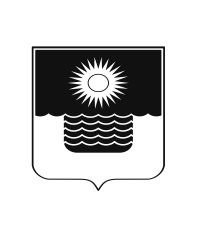 АДМИНИСТРАЦИЯ МУНИЦИПАЛЬНОГО ОБРАЗОВАНИЯГОРОД-КУРОРТ ГЕЛЕНДЖИКПОСТАНОВЛЕНИЕот 29 марта 2023 года	                    		                 		 № 565г. ГеленджикО внесении изменений в постановление администрации муниципального образования город-курорт Геленджик от 19 октября 2021 года №2070 «О создании Совета по культуреи искусству при главе муниципального образованиягород-курорт Геленджик» (в редакции постановления администрации муниципального образования город-курорт Геленджик от 24 ноября 2022 года №2567)В связи с необходимостью уточнения персонального состава Совета по культуре и искусству при главе муниципального образования город-курорт Геленджик, руководствуясь Федеральным законом от 6 октября 2003 года                                      №131-ФЗ «Об общих принципах организации местного самоуправления в Российской Федерации» (в редакции Федерального закона от 6 февраля 2023 года №12-ФЗ), Законом Краснодарского края от 3 ноября 2000 года №325-КЗ «О культуре» (в редакции Закона Краснодарского края от  3 февраля 2023 года №4852-КЗ), статьями 8, 33, 43, 72 Устава муниципального образования город-курорт Геленджик, п о с т а н о в л я ю:Внести в постановление администрации муниципального образования город-курорт Геленджик от 19 октября 2021 года №2070 «О создании Совета по культуре и искусству при главе муниципального образования город-курорт Геленджик» следующие изменения:1) в пункте 4 слова «Василенко Е.Б.» заменить словами                               «Скорикову Я.В.»;2) приложение 1 изложить в новой редакции (прилагается).Опубликовать настоящее постановление в печатном средстве массовой информации «Официальный вестник органов местного самоуправления муниципального образования город-курорт Геленджик» и разместить на официальном сайте администрации муниципального образования город-курорт Геленджик в информационно-телекоммуникационной сети «Интернет» (www.admgel.ru).                                                                                                                                                                  3.	Постановление вступает в силу со дня его подписания.А.А. Богодистов, глава муниципального образования город-курорт Геленджик  Приложение к постановлению администрации муниципального образованиягород-курорт Геленджик от 29.03.2023 №565«Приложение 1УТВЕРЖДЕНпостановлением администрациимуниципального образованиягород-курорт Геленджикот 19 октября 2021 года №2070(в редакции постановления администрации муниципального образования город-курорт  Геленджик                                                              от 29.03.2023 №565)СОСТАВСовета по культуре и искусству при главе муниципального образования город-курорт Геленджик (далее - Совет)Е.В. Себелева, начальник управления культуры,искусства и кинематографииадминистрации муниципальногообразования город-курорт Геленджик                                                 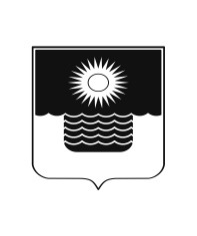 АДМИНИСТРАЦИЯ МУНИЦИПАЛЬНОГО ОБРАЗОВАНИЯГОРОД-КУРОРТ ГЕЛЕНДЖИКПОСТАНОВЛЕНИЕот 29 марта 2023 года	                    		                 		 № 566г. ГеленджикО проведении аукциона на право заключения договора аренды земельного участка с кадастровым номером 23:40:0000000:8409 по адресу: г.Геленджик, пер.Жуковский, находящегося в муниципальной собственности муниципального образования город-курорт Геленджик, в электронной формеВ соответствии с пунктом 1 статьи 39.11 Земельного кодекса Российской Федерации, руководствуясь статьями 16, 37 Федерального закона от 6 октября 2003 года №131-Ф3 «Об общих принципах организации местного самоуправления в Российской Федерации» (в редакции Федерального закона от 6 февраля 2023 года №12-ФЗ), Законом Краснодарского края от 5 ноября         2002 года №532-К3 «Об основах регулирования земельных отношений в Краснодарском крае» (в редакции Закона Краснодарского края от 21 февраля 2023 года №4862-КЗ), статьями 8, 33, 72 Устава муниципального образования город-курорт Геленджик, п о с т а н о в л я ю:1. Провести аукцион на право заключения договора аренды земельного участка площадью 270 кв.м (2-я зона санитарной (горно-санитарной) охраны курорта; зона приаэродромной территории аэродрома Геленджик (сектор 7); многофункциональная общественно-деловая зона (ОД1)) с кадастровым номером 23:40:0000000:8409, расположенного по адресу: г.Геленджик, пер.Жуковский (земли населенных пунктов), находящегося в муниципальной собственности муниципального образования город-курорт Геленджик, с видом разрешенного использования земельного участка «хранение автотранспорта», в электронной форме.2. Определить:1) начальную цену предмета аукциона на право заключения договора аренды земельного участка, указанного в пункте 1 настоящего постановления (далее – Участок), в размере ежегодной арендной платы, определенной по результатам рыночной оценки в соответствии с Федеральным законом от         29 июля 1998 года №135-ФЗ «Об оценочной деятельности в Российской Федерации»;2) размер задатка для участия в аукционе в размере 100 процентов от начальной цены предмета аукциона на право заключения договора аренды Участка;3) величину повышения начальной цены предмета аукциона («шаг аукциона») в размере 3 процентов от начальной цены предмета аукциона на право заключения договора аренды Участка;4) срок договора аренды Участка в соответствии с пунктом 9 статьи 39.8 Земельного кодекса Российской Федерации.3. Управлению имущественных отношений администрации муниципального образования город-курорт Геленджик (Сомова):1) выступить организатором аукциона на право заключения договора аренды Участка;2) провести работы по подготовке и организации аукциона на право заключения договора аренды Участка;3) определить существенные условия договора аренды Участка;4) разместить извещение о проведении аукциона на право заключения договора аренды Участка на официальном сайте Российской Федерации для размещения информации о проведении торгов (www.torgi.gov.ru) в информационно-телекоммуникационной сети «Интернет» не менее чем за тридцать дней до дня проведения аукциона.4. Опубликовать настоящее постановление в печатном средстве массовой информации «Официальный вестник органов местного самоуправления муниципального образования город-курорт Геленджик» и разместить на официальном сайте администрации муниципального образования город-курорт Геленджик в информационно-телекоммуникационной сети «Интернет» (admgel.ru).5. Контроль за выполнением настоящего постановления возложить на первого заместителя главы муниципального образования город-курорт Геленджик Рыбалкину М.П.6. Постановление вступает в силу со дня его подписания.А.А. Богодистов, глава муниципального образования город-курорт Геленджик  АДМИНИСТРАЦИЯ МУНИЦИПАЛЬНОГО ОБРАЗОВАНИЯГОРОД-КУРОРТ ГЕЛЕНДЖИКПОСТАНОВЛЕНИЕот 30 марта 2023 года	                    		                 		 № 569г. ГеленджикОб установлении размера платы, взимаемойс родителей (законных представителей) за присмотри уход за детьми, осваивающими образовательныепрограммы дошкольного образования в муниципальныхобразовательных учреждениях муниципальногообразования город-курорт Геленджик, осуществляющих образовательную деятельность, в 2023 годуВ целях создания условий для осуществления присмотра и ухода за детьми в муниципальных образовательных учреждениях муниципального образования город-курорт Геленджик, реализующих образовательные программы дошкольного образования, на основании расчета размера платы, взимаемой с родителей (законных представителей) за присмотр и уход за детьми, осваивающими образовательные программы дошкольного образования в муниципальных образовательных учреждениях муниципального образования город-курорт Геленджик, на 2023 год от 26 октября 2022 года №735, выполненного муниципальным казенным учреждением «Централизованная бухгалтерия образования» муниципального образования город-курорт Геленджик, в соответствии с постановлением администрации муниципального образования город-курорт Геленджик от 17 октября 2016 года №3425 «Об утверждении порядка начисления и внесения платы, взимаемой с родителей (законных представителей) за присмотр и уход за детьми, осваивающими образовательные программы дошкольного образования в муниципальных дошкольных образовательных учреждениях муниципального образования город-курорт Геленджик, а также методики определения ее размера»                      (в редакции постановления администрации муниципального образования город-курорт Геленджик от 8 августа 2018 года №2453), руководствуясь статьями 16, 37 Федерального закона от 6 октября 2003 года № 131-ФЗ «Об общих принципах организации местного самоуправления в Российской Федерации» (в редакции Федерального закона  от 6 февраля 2023 года                    №12-ФЗ),  статьей 65 Федерального закона от 29 декабря 2012 года №273-ФЗ «Об образовании в Российской Федерации» (в редакции Федерального закона                 от 17 февраля 2023 года №26-ФЗ), Законом Краснодарского края от 16 июля 2013 года №2770-К3 «Об образовании в Краснодарском крае» (в редакции Закона Краснодарского края от 30 декабря 2022 года №4839-КЗ), статьями 8, 33, 72 Устава муниципального образования город-курорт Геленджик,                             п о с т а н о в л я ю:1.Установить плату, взимаемую с родителей (законных представителей) за присмотр и уход за детьми, осваивающими образовательные программы дошкольного образования в муниципальных образовательных учреждениях муниципального образования город-курорт Геленджик, осуществляющих образовательную деятельность, в 2023 году:1)в размере 86 рублей в день за ребенка в возрасте до 3 лет;2)в размере 101 рубль в день за ребенка в возрасте от 3 до 8 лет.2.Опубликовать настоящее постановление в печатном средстве массовой информации «Официальный вестник органов местного самоуправления муниципального образования город-курорт Геленджик» и разместить на официальном сайте администрации муниципального образования город-курорт Геленджик в информационно-телекоммуникационной сети «Интернет» (www.gelendzhik.org).3.Контроль за выполнением настоящего постановления возложить на первого заместителя главы муниципального образования город-курорт Геленджик Рыбалкину М.П. 4.Постановление вступает в силу со дня его официального опубликования. А.А. Богодистов, глава муниципального образования город-курорт Геленджик  АДМИНИСТРАЦИЯ МУНИЦИПАЛЬНОГО ОБРАЗОВАНИЯГОРОД-КУРОРТ ГЕЛЕНДЖИКПОСТАНОВЛЕНИЕот 30 марта 2023 года	                    		                 		 № 570г. ГеленджикОб утверждении Порядка определения объема и условий предоставления из бюджета муниципального образования город-курорт Геленджик муниципальным бюджетным и муниципальным автономным учреждениям муниципального образования город-курорт Геленджик субсидии на финансовое  обеспечение мероприятий по обеспечению деятельности советников директора по воспитанию и взаимодействию с детскими общественными объединениями в общеобразовательных организациях в рамках регионального проекта «Патриотическое воспитание граждан Российской Федерации»В соответствии с абзацем четвертым пункта 1  статьи 78.1 Бюджетного кодекса Российской Федерации, статьями 16, 37, 53 Федерального закона                 от 6 октября 2003 года №131-ФЗ «Об общих принципах организации местного самоуправления в Российской Федерации» (в редакции Федерального закона от 6 февраля 2023 года №12-ФЗ), постановлением Правительства Российской Федерации от 22 февраля 2020 года №203 «Об общих требованиях к нормативным правовым актам и муниципальным правовым актам, устанавливающим порядок определения объема и условия  предоставления бюджетным и автономным учреждениям субсидий на иные цели» (в редакции постановления Правительства Российской Федерации от  25 января 2022 года №40), решением Думы муниципального образования город-курорт Геленджик от 18 декабря 2020 года №314 «Об утверждении Положения о бюджетном процессе в муниципальном образовании город-курорт Геленджик»                         (в редакции решения Думы муниципального образования город-курорт Геленджик от 26 ноября  2021 года №439),  пунктом 2 Перечня поручений по итогам заседания наблюдательного совета АНО «Россия – страна возможностей», утвержденного Президентом Российской Федерации от                 26 июня 2022 года №Пр-1117, статьями 8, 72 Устава муниципального образования  город-курорт Геленджик,  п о с т а н о в л я ю:         1.Утвердить Порядок определения объема и условий предоставления из бюджета муниципального образования город-курорт Геленджик муниципальным бюджетным и муниципальным автономным учреждениям муниципального образования город-курорт Геленджик субсидии на финансовое обеспечение мероприятий по обеспечению деятельности советников директора по воспитанию и взаимодействию с детскими общественными объединениями в общеобразовательных организациях в рамках регионального проекта «Патриотическое воспитание граждан Российской Федерации» (прилагается).2.Опубликовать настоящее постановление в печатном средстве массовой информации «Официальный вестник органов местного самоуправления муниципального образования город-курорт Геленджик» и разместить на официальном сайте администрации муниципального образования город-курорт Геленджик в информационно-телекоммуникационной сети «Интернет» (www.gelendzhik.org).3.Контроль за выполнением настоящего постановления возложить на заместителя главы муниципального образования город-курорт Геленджик Скорикову Я.В.4.Постановление вступает в силу со дня его официального опубликования.А.А. Богодистов, глава муниципального образования город-курорт Геленджик     ПриложениеУТВЕРЖДЕНпостановлением администрации муниципального образования город-курорт Геленджикот 30.03.2023  № 570ПОРЯДОКопределения объема и условий предоставления из бюджета муниципального образования город-курорт Геленджик муниципальным бюджетным и муниципальным автономным учреждениям муниципального образования город-курорт Геленджик субсидии на финансовое  обеспечение мероприятий по обеспечению деятельности советников директора по воспитанию и взаимодействию с детскими общественными объединениями в общеобразовательных организациях в рамках регионального проекта «Патриотическое воспитание граждан Российской Федерации»Общие положенияНастоящий Порядок определения объема  и условий предоставления из бюджета муниципального образования город-курорт Геленджик муниципальным бюджетным и муниципальным автономным учреждениям муниципального образования город-курорт Геленджик субсидии на финансовое  обеспечение мероприятий по обеспечению деятельности советников директора по воспитанию и взаимодействию с детскими общественными объединениями в общеобразовательных организациях в рамках регионального проекта «Патриотическое воспитание граждан Российской Федерации» (далее – Порядок) разработан в соответствии с требованиями абзаца четвертого пункта 1 статьи 78.1 Бюджетного кодекса Российской Федерации и устанавливает общие положения, условия и порядок предоставления из бюджета муниципального образования город-курорт Геленджик (далее – местный бюджет) муниципальным бюджетным и муниципальным автономным общеобразовательным учреждениям муниципального образования город-курорт Геленджик (далее – Учреждение) субсидии в соответствии с абзацем вторым пункта 1 статьи 78.1 Бюджетного кодекса Российской Федерации на реализацию мероприятия «Обеспечение деятельности советников директора по воспитанию и взаимодействию с детскими общественными объединениями в общеобразовательных организациях в рамках регионального проекта «Патриотическое воспитание граждан Российской Федерации» муниципальной программы муниципального образования город-курорт Геленджик «Развитие образования» на 2020-2025 годы, утвержденной постановлением администрации муниципального образования город-курорт Геленджик от    23 декабря  2019 года № 3057 (далее - Субсидия), требования к отчетности, порядок осуществления контроля за соблюдением целей и условий предоставления Субсидии, меры ответственности за несоблюдение целей, условий и порядка предоставления Субсидии.Целью предоставления субсидии является финансовое обеспечение мероприятий по обеспечению деятельности советников директора по воспитанию и взаимодействию с детскими общественными объединениями в общеобразовательных организациях в рамках регионального проекта «Патриотическое воспитание граждан Российской Федерации».Субсидия предоставляется Учреждению управлением образования администрации муниципального образования город-курорт Геленджик (далее- Управление образования), осуществляющим отдельные функции и полномочия учредителя в отношении Учреждения, а также полномочия главного распорядителя и получателя средств местного бюджета, до которого в соответствии с бюджетным законодательством Российской Федерации как до получателя бюджетных средств доведены в установленном порядке лимиты бюджетных обязательств на предоставление Субсидии на соответствующий финансовый год.Субсидия предоставляется в пределах лимитов бюджетных обязательств, доведенных Управлению образования на цели, указанные в              пункте 1.2 Порядка.Условия и порядок предоставления Субсидии2.1.Субсидия предоставляется Учреждению в случае его соответствия следующим критериям:-к основным видам деятельности Учреждения относится деятельность по реализации образовательных программ начального общего, основного общего и среднего общего образования, реализация адаптированной общеобразовательной программы, реализация дополнительных общеобразовательных программ;-наличие в Учреждении ставок советников директора по воспитанию и взаимодействию с детскими общественными объединениями;-наличие представителей Учреждения, признанных победителями Всероссийского конкурса «Навигаторы детства» в 2021 году и Всероссийского конкурса «Навигаторы детства 2.0» в 2022 году.2.2.Предоставление Субсидии осуществляется при условии соблюдения Учреждением на 1-ое число месяца, предшествующего месяцу, в котором планируется принятие решения о предоставлении Субсидии, требований об отсутствии у Учреждения неисполненной обязанности по уплате налогов, сборов, страховых взносов, пеней, штрафов, процентов, подлежащих уплате в соответствии с законодательством Российской Федерации о налогах и сборах, просроченной задолженности по возврату в местный бюджет субсидий, бюджетных инвестиций, предоставленных в соответствии с иными правовыми актами.2.3.Для получения Субсидии, предусмотренной пунктом 1.2 Порядка, Учреждение представляет в Управление образования:1)заявку на получение субсидии на реализацию мероприятия «Обеспечение деятельности советников директора по воспитанию и взаимодействию с детскими общественными объединениями в общеобразовательных организациях в рамках регионального проекта «Патриотическое воспитание граждан Российской Федерации» муниципальной программы муниципального образования город-курорт Геленджик «Развитие образования» на 2020-2025 годы, утвержденной постановлением администрации муниципального образования город-курорт Геленджик от 23 декабря  2019 года № 3057, на соответствующий год (далее - Заявка), составленную по форме согласно приложению к Порядку и подписанную руководителем (уполномоченным должностным лицом) и главным бухгалтером (уполномоченным должностным лицом) Учреждения, скрепленную печатью Учреждения;2)пояснительную записку к Заявке, содержащую обоснование необходимости предоставления Субсидии;3)расчет-обоснование суммы Субсидии, содержащий информацию о размере Субсидии, сформированный Учреждением.4)предварительную смету на выполнение мероприятия;5)информацию о количестве ставок советников директора по воспитанию и взаимодействию с детскими общественными объединениями в Учреждении;6)справку по состоянию на 1-ое число месяца, предшествующего месяцу, в котором планируется принятие решения о предоставлении Субсидии, подтверждающую отсутствие у Учреждения неисполненной обязанности по уплате налогов, сборов, страховых взносов, пеней, штрафов, процентов, подлежащих уплате в соответствии с законодательством Российской Федерации о налогах и сборах, подписанную руководителем (уполномоченным должностным лицом) и главным бухгалтером (уполномоченным должностным лицом) Учреждения, скрепленную печатью Учреждения;7)справку об отсутствии у Учреждения на 1-ое число месяца, предшествующего месяцу, в котором планируется принятие решения о предоставлении Субсидии, просроченной задолженности по возврату в местный бюджет субсидий, бюджетных инвестиций, предоставленных в соответствии с иными правовыми актами, подписанную руководителем (уполномоченным должностным лицом) и главным бухгалтером (уполномоченным должностным лицом) Учреждения, скрепленную печатью Учреждения;8)план мероприятий по достижению результатов предоставления Субсидии.2.4.Управление образования проверяет Учреждение на соответствие требованиям пунктов 2.1 и 2.2 Порядка, рассматривает представленные Учреждением документы, указанные в пункте 2.3 Порядка, и принимает решение о предоставлении или об отказе в предоставлении Субсидии Учреждению в течение 10 календарных дней со дня поступления указанных документов в Управление образования.Решение о предоставлении Субсидии оформляется приказом  начальника Управления образования.В случае отказа в предоставлении Субсидии Управление образования направляет Учреждению письменное уведомление с обоснованием причины отказа в указанный срок.2.5.Основаниями для отказа в предоставлении Учреждению Субсидии являются:1) несоответствие Учреждения требованиям, установленным пунктами 2.1 и 2.2 Порядка;2) несоответствие представленных Учреждением документов требованиям, установленным в пункте 2.3 Порядка;3) непредставление (представление не в полном объеме) Учреждением документов, указанных в пункте 2.3 Порядка;4) недостоверность информации, содержащейся в документах, представленных Учреждением;5) отсутствие на момент представления заявки в соответствии с пунктом 2.3 Порядка нераспределенных средств, предусмотренных для предоставления Субсидии.2.6.Субсидия предоставляется на основании соглашения о предоставлении Субсидии (далее - Соглашение), заключенного между Управлением образования и Учреждением, в соответствии с типовой формой (далее - Типовая форма Соглашения), установленной финансовым управлением администрации муниципального образования город-курорт Геленджик (далее – Финансовое управление), содержащей в том числе следующие положения:1) цели предоставления Субсидии с указанием наименования муниципальной программы, в целях реализации которой предоставляется Субсидия;2) значения результатов предоставления Субсидии с указанием наименования муниципальной программы, которые должны соответствовать показателям непосредственного результата мероприятия «Обеспечение деятельности советников директора по воспитанию и взаимодействию с детскими общественными объединениями в общеобразовательных организациях в рамках регионального проекта «Патриотическое воспитание граждан Российской Федерации» муниципальной программы муниципального образования город-курорт Геленджик «Развитие образования» на 2020-2025 годы, утвержденной постановлением администрации муниципального образования город-курорт Геленджик от  23 декабря  2019 года № 3057;3) план мероприятий по достижению результатов предоставления Субсидии;4) размер Субсидии;5) сроки (график) перечисления Субсидии;6) сроки представления отчетности;7) порядок и сроки возврата сумм Субсидии в случае несоблюдения Учреждением целей, условий и порядка предоставления Субсидии, определенных Соглашением;8) основания и порядок внесения изменений в Соглашение, в том числе в случае уменьшения Управлению образования как получателю бюджетных средств ранее доведенных лимитов бюджетных обязательств на предоставление Субсидии;9) основания для досрочного прекращения Соглашения по решению Управления образования в одностороннем порядке, в том числе в связи с:реорганизацией (за исключением реорганизации в форме присоединения) или ликвидацией Учреждения;нарушением Учреждением целей и условий предоставления Субсидии, установленных Порядком и (или) Соглашением;10) запрет на расторжение Соглашения Учреждением в одностороннем порядке.Соглашение, дополнительные  соглашения  к Соглашению,  предусматривающие внесение в него изменений или его расторжение, подписываются должностными лицами, имеющими право действовать от имени каждой из сторон Соглашения.2.7.Размер Субсидии, предоставляемой Учреждению, определяется по формуле:S = N × (W × R × М),где:S – размер субсидии, предоставляемой Учреждению;N – размер отчислений по страховым взносам на обязательное пенсионное страхование, обязательное медицинское страхование, обязательное социальное страхование на случай временной нетрудоспособности и в связи с материнством, на обязательное социальное страхование от несчастных случаев на производстве и профессиональных заболеваний с учетом установленных трудовым законодательством Российской Федерации гарантий;W – количество ставок советников директора по воспитанию и взаимодействию с детскими общественными объединениями в Учреждении;R – показатель среднемесячной начисленной заработной платы наемных работников в организациях, у индивидуальных предпринимателей и физических лиц в целом в Краснодарском крае согласно федеральному статистическому наблюдению;М – количество месяцев осуществления финансового обеспечения деятельности советников директора по воспитанию и взаимодействию с детскими общественными объединениями.2.8.Изменение размера Субсидии, предоставляемой Учреждению, осуществляется Управлением образования в случае:- внесения изменений в решение о бюджете в части объема бюджетных ассигнований, предусмотренных на цели, указанные в пункте 1.2 Порядка;- необходимости перераспределения Субсидии между Учреждениями.2.9.Оценка эффективности предоставления Субсидии осуществляется Управлением путем сравнения плановых и фактических значений результатов предоставления Субсидии, которые устанавливаются Соглашением.2.10.Результатом предоставления Субсидии является следующий показатель:-в Учреждении введены ставки советников директора по воспитанию и взаимодействию с детскими общественными объединениями и обеспечена их деятельность.2.11.Перечисление Субсидии на лицевые счета, открытые в Финансовом управлении для учета операций со средствами, поступающими Учреждениям в виде целевых субсидий на иные цели, осуществляется в соответствии с Соглашением.2.12.Сроки (периодичность) перечисления Учреждению Субсидии определяются в соответствии со сроками (графиком) перечисления Субсидии, предусмотренными Соглашением.Требования к отчетности3.1.Учреждение представляет Управлению образования отчет об осуществлении расходов, источником финансового обеспечения которых является Субсидия, отчет о достижении результатов предоставления Субсидии, отчет о реализации плана мероприятий по достижению результатов предоставления Субсидии по формам, предусмотренным Соглашением.3.2.Учреждение представляет Управлению образования отчет об осуществлении расходов в сроки, установленные Соглашением, но не позднее 5-го числа месяца, следующего за отчетным кварталом, в котором была получена Субсидия.3.3.Учреждение представляет Управлению образования отчет о достижении результатов предоставления Субсидии в сроки, установленные Соглашением, но не позднее:10 рабочих дней месяца, следующего за отчетным кварталом, - по итогам квартала;10 рабочих дней месяца, следующего за отчетным годом, - по итогам года;10 февраля года, следующего за отчетным годом, - уточненный отчет по итогам года.3.4.Учреждение представляет Управлению образования отчет о реализации плана мероприятий по достижению результатов предоставления Субсидии в сроки, установленные Соглашением, ежемесячно по состоянию на 1-ое число месяца, следующего за отчетным периодом, а также не позднее   10-го рабочего дня после достижения конечного значения результата предоставления Субсидии.3.5. Управление образования вправе устанавливать в Соглашении формы представления Учреждением дополнительной отчетности и сроки ее представления.4. Порядок осуществления контроля за соблюдением целей, условий  и порядка предоставления Субсидии 4.1.Не использованные на начало текущего финансового года остатки средств Субсидии могут быть использованы Учреждением в текущем финансовом году при наличии потребности в направлении их на достижение целей, установленных при предоставлении Субсидии, в размере, не превышающем размера неисполненных обязательств Учреждения, принятых до начала текущего финансового года, подлежащих оплате в отчетном финансовом году, на основании решения Управления образования о наличии потребности в направлении не использованных в текущем финансовом году остатков средств субсидии на достижение целей, установленных при предоставлении Субсидии.Учреждение не позднее 31 января представляет в Управление образования пояснительную записку о наличии потребности в направлении не использованных на начало текущего финансового года остатков средств Субсидии на достижение целей, установленных при предоставлении Субсидии, а также информацию о наличии у Учреждения неисполненных обязательств, источником финансового обеспечения которых являются не использованные на 1 января текущего финансового года остатки Субсидии и (или) средства от возврата ранее произведенных Учреждением выплат.4.2.Решение о наличии потребности в направлении не использованных на начало текущего финансового года остатков средств Субсидии на достижение целей, установленных при предоставлении Субсидии, в текущем финансовом году принимается Управлением образования до 15 февраля текущего финансового года путем утверждения  сведений об операциях с целевыми средствами, в порядке и по форме, которые установлены Финансовым управлением, на основании информации о неисполненных обязательствах Учреждения, источником финансового обеспечения которых являются не использованные на 1 января текущего финансового года остатки Субсидии, и направления их использования согласно представленным Учреждением документам (копиям документов), подтверждающим наличие и объём неисполненных обязательств. Указанные документы направляются Учреждением в Управление образования не позднее  1 февраля текущего финансового года.Размер потребности в направлении не использованных на начало текущего финансового года остатков средств Субсидии на достижение целей, установленных при предоставлении Субсидии в текущем финансовом году, не может превышать размер неисполненных обязательств Учреждения, принятых до начала текущего финансового года.Информация о неисполненных обязательствах в целях использования Учреждением остатков Субсидии подлежит согласованию с Финансовым управлением.В случае принятия Управлением образования решения об отсутствии потребности в направлении не использованных на начало текущего финансового года остатков средств Субсидии на достижение целей, установленных при предоставлении Субсидии, в текущем финансовом году, Учреждению направляется мотивированный отказ не позднее 15 февраля текущего финансового года.4.3.Решение об использовании в текущем финансовом году поступлений от возврата ранее произведенных Учреждением выплат, источником финансового обеспечения которых является Субсидия, для достижения целей, установленных при предоставлении Субсидии, принимается Управлением образования в случае поступления средств от возврата дебиторской задолженности:в связи с изменением условий или расторжением в соответствии с законодательством Российской Федерации ранее заключенных Учреждением контрактов (договоров);в связи с реализацией требований обеспечения исполнения заключенных Учреждением контрактов (договоров);в связи с возвратом в текущем финансовому году отклоненного кредитной организацией платежа Учреждения отчетного финансового года (в том числе по причине неверного указания реквизитов платежа).Принятие решения, предусмотренного абзацем первым настоящего пункта, осуществляется Управлением образования не позднее 30-го рабочего дня со дня поступления в текущем финансовом году Учреждению средств по ранее произведенным Учреждению выплатам, источником финансового обеспечения которых являются средства Субсидии, на основании информации об использовании средств от возврата дебиторской задолженности с указанием причин ее образования, сформированной в порядке и по формам, установленным Финансовым управлением.4.4.Учреждение при отсутствии по состоянию на 20 февраля текущего финансового года (30-й рабочий день со дня поступления средств от возврата дебиторской задолженности) решения Управления образования о наличии потребности в направлении этих средств  на достижение целей, установленных  при предоставлении Субсидии, в срок до 1 марта текущего финансового года (не позднее 35-го рабочего дня со дня поступления средств  от возврата дебиторской задолженности) перечисляет в установленном бюджетным законодательством Российской Федерации порядке в доход местного бюджета соответствующие неподтвержденные остатки средств Субсидии (соответствующие средства от возврата дебиторской задолженности).4.5.Финансовое управление в случае неисполнения Учреждением положений, предусмотренных пунктом 4.4 Порядка, не позднее 5-го рабочего дня после наступления сроков, предусмотренных пунктом 4.4 Порядка, осуществляет взыскание остатков Субсидии (средства от возврата дебиторской задолженности) в доход местного бюджета в установленном бюджетным законодательством Российской Федерации порядке.4.6.Управление образования и органы муниципального финансового контроля муниципального образования город-курорт Геленджик осуществляют обязательную проверку соблюдения условий и целей предоставления Субсидии, установленных Порядком, а также Соглашением.4.7.В случае установления по итогам проверок, проводимых Управлением образования, а также органами муниципального финансового контроля муниципального образования город-курорт Геленджик, нарушений условий и целей предоставления Субсидии, соответствующие средства подлежат возврату в местный бюджет:на основании требований Управления образования - в течение                                              30 календарных дней со дня получения Учреждением требования о возврате указанных средств;на основании представления и (или) предписания органа муниципального финансового контроля муниципального образования город-курорт Геленджик - в сроки, установленные в представлении и (или) в предписании органа муниципального финансового контроля муниципального образования город-курорт Геленджик.5. Меры ответственности за несоблюдение целей, условий и порядка предоставления Субсидии5.1. Учреждение несет ответственность за несоблюдение целей, условий и порядка предоставления Субсидии, несвоевременность представления отчетов, недостоверность представленных сведений, недостижение результатов предоставления Субсидии в соответствии с законодательством Российской Федерации.5.2. В случаях нарушения целей, условий и порядка предоставления Субсидии Управление образования составляет акт, в котором указываются выявленные нарушения и сроки их устранения. В случае не устранения выявленных нарушений в сроки, указанные в акте, Управление образования выставляет Учреждению требование о возврате полученной Субсидии.5.3. В случае невозврата полученной Субсидии в местный бюджет в установленный срок Управление образования принимает меры по взысканию неправомерно полученной Субсидии в судебном порядке.Е.В. Попова, исполняющий обязанности начальника управления образования администрации муниципального    образования город-курорт Геленджик	                                                                         Приложение к Порядку определения объемаи условий предоставления из бюджета муниципальногообразования город-курорт Геленджик муниципальным бюджетным и муниципальным автономным учреждениям муниципального образованиягород-курорт Геленджик субсидии на финансовое обеспечение мероприятий по обеспечению деятельности советников директора по воспитанию и взаимодействию с детскими общественными объединениями в общеобразовательных организациях в рамках регионального проекта «Патриотическое воспитание граждан Российской Федерации»На бланке муниципального общеобразовательного учреждения муниципального образования город-курортГеленджик с указанием даты и исходящего номераЗАЯВКАна получение субсидии на реализацию мероприятия «Обеспечение деятельности советников директора по воспитанию и взаимодействию с детскими общественными объединениями в общеобразовательных организациях в рамках регионального проекта «Патриотическое воспитание граждан Российской Федерации» на _________ годПриложение: 1.Пояснительная  записка.  2.Расчет-обоснование суммы субсидии.3.Предварительная смета на выполнение мероприятия.4.Информация о количестве ставок советников директора по воспитанию и взаимодействию с детскими общественными объединениями в учреждении.5.Справка по состоянию на 1-ое число месяца, предшествующего месяцу, в котором планируется принятие решения о предоставлении субсидии, подтверждающую отсутствие у учреждения неисполненной обязанности по уплате налогов, сборов, страховых взносов, пеней, штрафов, процентов, подлежащих уплате в соответствии с законодательством Российской Федерации о налогах и сборах.6.Справка об отсутствии у учреждения на 1-ое число месяца, предшествующего месяцу, в котором планируется принятие решения о предоставлении субсидии, просроченной задолженности по возврату в местный бюджет субсидий, бюджетных инвестиций, предоставленных в соответствии с иными правовыми актами.7.План мероприятий по достижению результатов предоставления субсидии.Руководитель             _______________________________ ______________________                                                                            (подпись)                                  (расшифровка подписи)М.П.Главный бухгалтер    _______________________________ _____________________                                                                          (подпись)                                  (расшифровка подписи)Е.В. Попова, исполняющий обязанности начальника управления образования администрации муниципального    образования город-курорт Геленджик	 АДМИНИСТРАЦИЯ МУНИЦИПАЛЬНОГО ОБРАЗОВАНИЯГОРОД-КУРОРТ ГЕЛЕНДЖИКПОСТАНОВЛЕНИЕот 31 марта 2023 года	                    		                 		 № 575г. ГеленджикО проведении аукциона на право заключения договора аренды земельного участка с кадастровым номером 23:40:0408062:21 по адресу: г.Геленджик, мкр-н 5, участок №90, находящегося в муниципальнойсобственности муниципального образования город-курорт ГеленджикВ соответствии с пунктом 1 статьи 39.11 Земельного кодекса Российской Федерации, руководствуясь статьями 16, 37 Федерального закона от 6 октября 2003 года №131-Ф3 «Об общих принципах организации местного самоуправления в Российской Федерации» (в редакции Федерального закона от 6 февраля 2023 года №12-ФЗ), Законом Краснодарского края от 5 ноября         2002 года №532-К3 «Об основах регулирования земельных отношений в Краснодарском крае» (в редакции Закона Краснодарского края от 21 февраля 2023 года №4862-КЗ), статьями 8, 33, 72 Устава муниципального образования город-курорт Геленджик, п о с т а н о в л я ю:1. Провести аукцион на право заключения договора аренды земельного участка площадью 394 кв.м (2-я зона санитарной охраны курорта; зона застройки индивидуальными жилыми домами (Ж1.2)) с кадастровым номером 23:40:0408062:21, расположенного по адресу: г.Геленджик, мкр-н 5, участок №90 (земли населенных пунктов), находящегося в муниципальной собственности муниципального образования город-курорт Геленджик, с видом разрешенного использования «для индивидуального жилищного строительства».2. Определить:1) начальную цену предмета аукциона на право заключения договора аренды земельного участка, указанного в пункте 1 настоящего постановления (далее – Участок), в размере ежегодной арендной платы за земельный участок, определенной в размере 100 процентов кадастровой стоимости такого земельного участка;2) размер задатка для участия в аукционе в размере 100 процентов от начальной цены предмета аукциона на право заключения договора аренды Участка;3) величину повышения начальной цены предмета аукциона («шаг аукциона») в размере 3 процентов от начальной цены предмета аукциона на право заключения договора аренды Участка;4) срок договора аренды Участка – 20 лет, в соответствии с пунктом 8 статьи 39.8 Земельного кодекса Российской Федерации.3. Управлению имущественных отношений администрации муниципального образования город-курорт Геленджик (Сомова):1) выступить организатором аукциона на право заключения договора аренды Участка;2) провести работы по подготовке и организации аукциона на право заключения договора аренды Участка;3) определить существенные условия договора аренды Участка;4) разместить извещение о проведении аукциона на право заключения договора аренды Участка на официальном сайте Российской Федерации для размещения информации о проведении торгов (www.torgi.gov.ru) в информационно-телекоммуникационной сети «Интернет» не менее чем за тридцать дней до дня проведения аукциона;5) направить извещение о проведении аукциона на право заключения договора аренды Участка в управление делами администрации муниципального образования город-курорт Геленджик.4. Управлению делами администрации муниципального образования город-курорт Геленджик (Борисова) опубликовать извещение о проведении аукциона на право заключения договора аренды Участка в печатном средстве массовой информации «Официальный вестник органов местного самоуправления муниципального образования город-курорт Геленджик» не менее чем за тридцать дней до дня проведения аукциона. 5. Опубликовать настоящее постановление в печатном средстве массовой информации «Официальный вестник органов местного самоуправления муниципального образования город-курорт Геленджик» и разместить на официальном сайте администрации муниципального образования город-курорт Геленджик в информационно-телекоммуникационной сети «Интернет» (admgel.ru).6. Контроль за выполнением настоящего постановления возложить на первого заместителя главы муниципального образования город-курорт Геленджик Рыбалкину М.П.7. Постановление вступает в силу со дня его подписания.А.А. Богодистов, глава муниципального образования город-курорт Геленджик  АДМИНИСТРАЦИЯ МУНИЦИПАЛЬНОГО ОБРАЗОВАНИЯГОРОД-КУРОРТ ГЕЛЕНДЖИКПОСТАНОВЛЕНИЕот 31 марта 2023 года	                    		                 		 № 576г. ГеленджикО проведении аукциона на право заключения договорааренды земельного участка с кадастровым номером 23:40:0305013:123 по адресу: г.Геленджик, микрорайон Марьинский, д. уч. №12, находящегося в муниципальной собственности муниципального образования город-курорт ГеленджикВ соответствии с пунктом 1 статьи 39.11 Земельного кодекса Российской Федерации, руководствуясь статьями 16, 37 Федерального закона от 6 октября 2003 года №131-Ф3 «Об общих принципах организации местного самоуправления в Российской Федерации» (в редакции Федерального закона от 6 февраля 2023 года №12-ФЗ), Законом Краснодарского края от 5 ноября         2002 года №532-К3 «Об основах регулирования земельных отношений в Краснодарском крае» (в редакции Закона Краснодарского края от 21 февраля 2023 года №4862-КЗ), статьями 8, 33, 72 Устава муниципального образования город-курорт Геленджик, п о с т а н о в л я ю:1. Провести аукцион на право заключения договора аренды земельного участка площадью 418 кв.м с кадастровым номером 23:40:0305013:123 (3-я зона санитарной (горно-санитарной) охраны курорта; зона приаэродромной территории  аэродрома Геленджик (сектор 8), требуется одобрение Геленджикского отделения Таманского центра организации воздушного движения; зона застройки индивидуальными жилыми домами (Ж1.2)), расположенного по адресу: г.Геленджик, микрорайон Марьинский, д. уч. №12 (земли населенных пунктов), находящегося в муниципальной собственности муниципального образования город-курорт Геленджик, с видом разрешенного использования земельного участка «для индивидуального жилищного строительства».2. Определить:1) начальную цену предмета аукциона на право заключения договора аренды земельного участка, указанного в пункте 1 настоящего постановления (далее – Участок), в размере ежегодной арендной платы за земельный участок, определенной в размере 100 процентов кадастровой стоимости такого земельного участка;2) размер задатка для участия в аукционе в размере 100 процентов от начальной цены предмета аукциона на право заключения договора аренды Участка;3) величину повышения начальной цены предмета аукциона («шаг аукциона») в размере 3 процентов от начальной цены предмета аукциона на право заключения договора аренды Участка;4) срок договора аренды Участка – 20 лет, в соответствии с пунктом 8 статьи 39.8 Земельного кодекса Российской Федерации.3. Управлению имущественных отношений администрации муниципального образования город-курорт Геленджик (Сомова):1) выступить организатором аукциона на право заключения договора аренды Участка;2) провести работы по подготовке и организации аукциона на право заключения договора аренды Участка;3) определить существенные условия договора аренды Участка;4) разместить извещение о проведении аукциона на право заключения договора аренды Участка на официальном сайте Российской Федерации для размещения информации о проведении торгов (www.torgi.gov.ru) в информационно-телекоммуникационной сети «Интернет» не менее чем за тридцать дней до дня проведения аукциона;5) направить извещение о проведении аукциона на право заключения договора аренды Участка в управление делами администрации муниципального образования город-курорт Геленджик.4. Управлению делами администрации муниципального образования город-курорт Геленджик (Борисова) опубликовать извещение о проведении аукциона на право заключения договора аренды Участка в печатном средстве массовой информации «Официальный вестник органов местного самоуправления муниципального образования город-курорт Геленджик» не менее чем за тридцать дней до дня проведения аукциона. 5. Опубликовать настоящее постановление в печатном средстве массовой информации «Официальный вестник органов местного самоуправления муниципального образования город-курорт Геленджик» и разместить на официальном сайте администрации муниципального образования город-курорт Геленджик в информационно-телекоммуникационной сети «Интернет» (admgel.ru).6. Контроль за выполнением настоящего постановления возложить на первого заместителя главы муниципального образования город-курорт Геленджик Рыбалкину М.П.7. Постановление вступает в силу со дня его подписания.А.А. Богодистов, глава муниципального образования город-курорт Геленджик АДМИНИСТРАЦИЯ МУНИЦИПАЛЬНОГО ОБРАЗОВАНИЯГОРОД-КУРОРТ ГЕЛЕНДЖИКПОСТАНОВЛЕНИЕот 31 марта 2023 года	                    		                 		 № 614г. ГеленджикОб изъятии для муниципальных нужд земельного участка, образуемого путем раздела земельных участков с кадастровыми номерами 23:40:0414007:523, 23:40:0000000:6870и 23:40:0000000:6871, сохраняемых в измененных границахВ целях размещения объекта местного значения – локальных очистных сооружений в рамках строительства объекта «Централизованная система сбора, транспортировки и очистки ливневых сточных вод г.Геленджика», на основании решения Думы муниципального образования город-курорт Геленджик             от 2 ноября 2016 года №498 «Об утверждении генерального плана муниципального образования город-курорт Геленджик - городского округа»          (в редакции решения Думы муниципального образования город-курорт Геленджик от 14 января 2022 года №459), учитывая градостроительное заключение управления архитектуры и градостроительства администрации муниципального образования город-курорт Геленджик о разделе земельного участка от 20 марта 2023 года №110-52-1305/23-01-18, выписки из Единого государственного реестра недвижимости об основных характеристиках и зарегистрированных правах на объект недвижимости от 16 марта 2023 года №КУВИ-001/2023-63815750, КУВИ-001/2023-63817066, от 21 марта 2023 года №КУВИ-001/2023-67300687, руководствуясь статьями 49, 56.2, 56.3, 56.6, 56.7 Земельного кодекса Российской Федерации, статьей 279 Гражданского кодекса Российской Федерации, статьями 7, 37, подпунктом 4 пункта 1 статьи 16 Федерального закона от 6 октября 2003 года №131-ФЗ «Об общих принципах организации местного самоуправления в Российской Федерации» (в редакции Федерального закона 6 февраля 2023 года №12-ФЗ), статьями 8, 38 Устава муниципального образования город-курорт Геленджик,  п о с т а н о в л я ю:1. Утвердить схему расположения земельного участка на кадастровом плане территории кадастрового квартала 23:40:0414007, образуемого путем раздела земельных участков с кадастровыми номерами 23:40:0414007:523, 23:40:0000000:6870 и 23:40:0000000:6871, сохраняемых в измененных границах, площадью 85551 кв.метр (зона инженерной инфраструктуры (И)) в г.Геленджике (земли промышленности, энергетики, транспорта, связи, радиовещания, телевидения, информатики, земли для обеспечения космической деятельности, земли обороны, безопасности и земли иного специального назначения) (прилагается).2. Установить вид разрешенного использования земельного участка, указанного в пункте 1 настоящего постановления, «предоставление коммунальных услуг».3. Изъять для муниципальных нужд путем выкупа земельный участок, указанный в пункте 1 настоящего постановления.4. Цель изъятия земельного участка, указанного в пункте 1 настоящего постановления: размещение объекта местного значения – локальных очистных сооружений в рамках строительства объекта «Централизованная система сбора, транспортировки и очистки ливневых сточных вод г.Геленджика».5. Управлению делами администрации муниципального образования город-курорт Геленджик (Борисова) направить копию настоящего постановления:1) в Федеральное государственное бюджетное учреждение «Федеральная кадастровая палата Федеральной службы государственной регистрации, кадастра и картографии» (107078, г.Москва, Орликов пер., д.10, стр.№1)                       в течение пяти дней со дня вступления его в силу;2) Обществу с ограниченной ответственностью «Управляющая компания «Абсолют Эссет Менеджмент» (ОГРН 1197746393657) (119270, г.Москва, набережная Лужнецкая, д.2/4, стр.4, этаж антресоль 4, ком. 27) письмом с уведомлением о вручении в течение десяти дней со дня вступления его в силу;3) в Геленджикский отдел Управления Федеральной службы государственной регистрации, кадастра и картографии по Краснодарскому краю в течение десяти дней со дня вступления его в силу.6. Управлению имущественных отношений администрации муниципального образования город-курорт Геленджик (Сомова) в соответствии со статьей 56.7 Земельного кодекса Российской Федерации:1) выступить заказчиком кадастровых работ в целях образования земельного участка, подлежащего изъятию для муниципальных нужд, в соответствии с утвержденной схемой расположения земельного участка;2) обратиться от имени правообладателя изымаемой недвижимости без доверенности с заявлениями и необходимыми документами в Геленджикский отдел Управления Федеральной службы государственной регистрации, кадастра и картографии по Краснодарскому краю для государственного кадастрового учета земельного участка, образованного в результате раздела земельных участков с кадастровыми номерами 23:40:0414007:523, 23:40:0000000:6870 и 23:40:0000000:6871, сохраняемых в измененных границах;3) обеспечить проведение мероприятий по определению размера возмещения за изымаемый для муниципальных нужд земельный участок;4) осуществить переговоры с правообладателем земельных участков,               из которых формируется изымаемый для муниципальных нужд земельный участок, относительно условий его изъятия;5) подготовить проект соглашения об изъятии земельного участка для муниципальных нужд муниципального образования город-курорт Геленджик и направить его и документы, предусмотренные пунктом 4 статьи 56.10 Земельного кодекса Российской Федерации, Обществу с ограниченной ответственностью «Управляющая компания «Абсолют Эссет Менеджмент» (ОГРН 1197746393657) (119270, г.Москва, Лужнецкая набережная, д.2/4, стр.4, этаж антресоль 4, ком. 27) письмом с уведомлением о вручении;6) обеспечить государственную регистрацию права собственности муниципального образования город-курорт Геленджик на земельный участок, указанный в пункте 1 настоящего постановления, после заключения соглашения об изъятии земельного участка для муниципальных нужд либо вступления в законную силу судебного акта о принудительном изъятии земельного участка для муниципальных нужд муниципального образования город-курорт Геленджик.7. Управлению земельных отношений администрации муниципального образования город-курорт Геленджик (Исайко) направить в Федеральное государственное бюджетное учреждение «Федеральная кадастровая палата Федеральной службы государственной регистрации, кадастра и картографии» в формате XML сведения о земельном участке, указанном в пункте 1 настоящего постановления, в пятидневный срок со дня вступления его в силу.8. Правовому управлению администрации муниципального образования город-курорт Геленджик (Кулиничев) в случае несогласия правообладателя земельных участков, из которых формируется изымаемый земельный участок, с решением об изъятии земельного участка для муниципальных нужд муниципального образования город-курорт Геленджик, либо с образованием земельного участка, подлежащего изъятию, а также наличия споров в части                       условий изъятия земельного участка принять меры, направленные                            на получение судебного акта о принудительном изъятии земельного участка для муниципальных нужд муниципального образования город-курорт Геленджик.9. Финансовому управлению администрации муниципального образования город-курорт Геленджик (Параскева) предусмотреть в бюджете муниципального образования город-курорт Геленджик денежные средства                на возмещение стоимости изымаемого объекта недвижимого имущества, определенные согласно отчету об оценке рыночной стоимости объекта недвижимого имущества, полученному в результате проведения мероприятий, предусмотренных подпунктом 3 пункта 6 настоящего постановления, либо вступившим в законную силу судебным актом о принудительном изъятии земельного участка для муниципальных нужд муниципального образования город-курорт Геленджик.10. Опубликовать настоящее постановление в печатном средстве массовой информации «Официальный вестник органов местного самоуправления муниципального образования город-курорт Геленджик» и разместить на официальном сайте администрации муниципального образования город-курорт Геленджик в информационно-телекоммуникационной сети «Интернет» (admgel.ru) в течение десяти дней со дня вступления его в силу.11. Контроль за выполнением настоящего постановления возложить на первого    заместителя    главы    муниципального     образования    город-курорт Геленджик Рыбалкину М.П.12. Пункты 1-2 настоящего постановления действуют в течение двух лет со дня его принятия.13. Настоящее постановление, за исключением пунктов 1-2, действует               в течение трех лет со дня его принятия.14. Постановление вступает в силу со дня его подписания.А.А. Богодистов, глава муниципального образования город-курорт Геленджик  АДМИНИСТРАЦИЯ МУНИЦИПАЛЬНОГО ОБРАЗОВАНИЯГОРОД-КУРОРТ ГЕЛЕНДЖИКПОСТАНОВЛЕНИЕот 31 марта 2023 года	                    		                 		 № 617г. ГеленджикОб утверждении размеров оценочной стоимости работ по созданию (посадке) зеленых насаждений, оценочной стоимостипосадочного материала, ухода в отношении однойединицы вида зеленых насаждений в течение годав муниципальном образовании город-курорт Геленджик в 2023 годуВ целях расчета размера платы за проведение компенсационного
озеленения при уничтожении зеленых насаждений на территории муниципального образования город-курорт Геленджик в 2023 году, в соответствии с Законом Краснодарского края от 23 апреля 2013 года № 2695-КЗ «Об охране  зеленых насаждений в Краснодарском крае» (в редакции Закона Краснодарского края от 29 апреля 2022 года №4681-КЗ), руководствуясь статьями 16, 37 Федерального закона от 6 октября 2003 года №131-ФЗ «Об общих принципах организации местного самоуправления в Российской Федерации» (в редакции Федерального закона от 6 февраля 2023 года                  № 12-ФЗ), статей 1 Федерального закона от 5 декабря 2022 года № 466-ФЗ «О федеральном бюджете на 2023 год и на плановый период 2024 и 2025 годов», статьями 8, 33, 72 Устава муниципального образования город-курорт Геленджик, п о с т а н о в л я ю:1.Утвердить размеры оценочной стоимости работ по созданию (посадке) зеленых насаждений, оценочной стоимости посадочного материала, ухода в
отношении одной единицы вида зеленых насаждений в течение года в муниципальном образовании город-курорт Геленджик в 2023 году (прилагается).2.Опубликовать настоящее постановление в печатном средстве массовой информации «Официальный вестник органов местного самоуправления
муниципального образования город-курорт Геленджик» и разместить на официальном сайте администрации муниципального образования город-курорт
Геленджик в информационно-телекоммуникационной сети «Интернет»  (admgel.ru).3.Контроль за выполнением настоящего постановления возложить на заместителя главы муниципального образования город-курорт Геленджик
Кациди Ю.Г.4.Постановление вступает в силу со дня его официального                     опубликования.А.А. Богодистов, глава муниципального образования город-курорт Геленджик  Приложение УТВЕРЖДЕНЫпостановлением администрациимуниципального образованиягород-курорт Геленджикот 31.03.2023 № 617РАЗМЕРЫ оценочной стоимости работ по созданию (посадке) зеленых насаждений, оценочной стоимости посадочного материала, ухода в отношении одной единицы вида зеленых насаждений в течение года в муниципальном образовании город-курорт Геленджик в 2023 году                                                                                               (рублей)И.А. Кимишкез, начальник управления жилищно-коммунального хозяйства администрации муниципальногообразования город-курорт Геленджик                                              АДМИНИСТРАЦИЯ МУНИЦИПАЛЬНОГО ОБРАЗОВАНИЯГОРОД-КУРОРТ ГЕЛЕНДЖИКПОСТАНОВЛЕНИЕот 4 апреля 2023 года	                    		                 		 № 626г. ГеленджикО внесении изменений в постановление администрации муниципального образования город-курорт Геленджик                                    от 27 апреля 2011 года № 846 «Об учреждении Аллеи трудовой славы муниципального образования город-курорт Геленджик»                                     (в редакции постановления администрации муниципального образования город-курорт Геленджик от 29 декабря 2018 года № 4006)В связи с изменением кадрового состава администрации муниципального образования город-курорт Геленджик, руководствуясь статьями  16, 37 Феде-рального закона от 6 октября 2003 года №131-ФЗ «Об общих принципах организации местного самоуправления в Российской Федерации» (в редакции Федерального закона от 6 февраля 2023 года №12-ФЗ), статьями 33, 72 Устава муниципального образования город-курорт Геленджик,  п о с т а н о в л я ю:1.Внести в постановление администрации муниципального образования город-курорт Геленджик от 27 апреля 2011 года № 846 «Об учреждении Аллеи трудовой славы муниципального образования город-курорт Геленджик»           (в редакции постановления администрации муниципального образования город-курорт Геленджик от 29 декабря 2018 года № 4006) следующие изменения:1) в подпункте 2 пункта 3 слова «отдел кадров управления» заменить словом «управление»;2) в пункте 4 слово «Нефедова» заменить словом «Себелева»;3) в пункте 5 слово «Скорикова» заменить словом «Соболева»;4) в пункте 7 слово «Балахонова» заменить словом «Гадзюк»;5) пункт 10 изложить в следующей редакции:«10. Контроль за выполнением настоящего постановления возложить на заместителя главы муниципального образования город-курорт Геленджик          Скорикову Я.В.»;6) пункт 4 приложения после слов «копия (выписка) трудовой книжки» дополнить словами «и  (или) сведений о трудовой деятельности , оформленных в установленном законодательством порядке; при отсутствии трудовой книжки и (или) сведений о трудовой деятельности, а также в случаях, когда в трудовой книжке содержатся неправильные или не точные записи, либо не содержатся записи об отдельных периодах деятельности, справок с места работы (службы), выписок из приказов, справок архивных учреждений и других документов, а также решений суда, подтверждающих трудовой стаж».2. Опубликовать настоящее постановление в печатном средстве массовой информации «Официальный вестник органов местного самоуправления муниципального образования город-курорт Геленджик».3.Постановление вступает в силу со дня его официального опубликования.М.П. Рыбалкина, исполняющий обязанности главы муниципального образования город-курорт Геленджик                  АДМИНИСТРАЦИЯ МУНИЦИПАЛЬНОГО ОБРАЗОВАНИЯГОРОД-КУРОРТ ГЕЛЕНДЖИКПОСТАНОВЛЕНИЕот 4 апреля 2023 года	                    		                 		 № 627г. ГеленджикО внесении изменений в приложение 1 к постановлению администрации муниципального образования город-курорт Геленджик от 17 июня 2010 года №1528 «О комиссии по награждению медалью «За достойный вклад в развитие муниципального образования город-курорт Геленджик» (в редакции постановления администрации муниципального образования город-курорт Геленджик от 5 декабря 2022 года № 2680)В связи с кадровыми изменениями в администрации муниципального образования город-курорт Геленджик, руководствуясь статьями 16, 37 Федерального закона от 6 октября 2003 года №131-ФЗ «Об общих принципах организации местного  самоуправления в  Российской  Федерации»                             (в  редакции Федерального закона от 6 февраля 2023 года №12-ФЗ), решением Думы  муниципального  образования город-курорт Геленджик от 29 сентября 2009 года №293 «Об утверждении медали «За достойный вклад в развитие муниципального образования город-курорт Геленджик» (в редакции решения Думы муниципального образования город-курорт Геленджик от 26 апреля           2019 года №96), статьями 33, 72 Устава муниципального образования город-курорт Геленджик, п о с т а н о в л я ю:1.Внести изменения в приложение 1 к постановлению администрации муниципального образования город-курорт Геленджик от 17 июня 2010 года №1528 «О комиссии по награждению медалью «За достойный вклад в развитие муниципального образования город-курорт Геленджик» (в редакции постановления администрации муниципального образования город-курорт Геленджик от 5 декабря 2022 года №2680), изложив его в новой редакции (прилагается).2.Опубликовать настоящее постановление в печатном  средстве  массовой информации «Официальный вестник органов местного самоуправления муниципального образования город-курорт Геленджик».3. Постановление вступает в силу со дня его подписания.М.П. Рыбалкина, исполняющий обязанности главы муниципального образования город-курорт Геленджик                  Приложениек постановлению администрациимуниципального образованиягород-курорт Геленджикот 04.04.2023 №627«Приложение 1УТВЕРЖДЕНпостановлением администрациимуниципального образования город-курорт Геленджикот 17 июня 2010 года №1528 (в редакции постановления администрации муниципального образования город-курорт Геленджикот 04.04.2023 №627)СОСТАВкомиссии по награждению медалью «За достойный вклад в развитие муниципального образования город-курорт Геленджик»(далее - комиссия)Члены комиссии:А.М. Борисова, начальник управления деламиадминистрации муниципального                                                                        образования город-курорт ГеленджикРаздел IIОФИЦИАЛЬНАЯ ИНФОРМАЦИЯУважаемые жители муниципального образования город-курорт Геленджик!ИЗВЕЩЕНИЕо предоставлении земельного участка для индивидуального жилищного строительства в арендуВ соответствии со статьей 39.18 Земельного кодекса Российской Федерации администрация муниципального образования город-курорт Геленджик уведомляет о возможности предоставления в аренду для индивидуального жилищного строительства земельного участка, находящегося в муниципальной собственности муниципального образования город-курорт Геленджик (далее - Участок):Адрес: г.Геленджик, с.Прасковеевка, ул.Партизанская.Кадастровый номер: отсутствует.Площадь: 800 кв.метров.Вид разрешенного использования: для индивидуального жилищного строительства.Категория земель: земли населенных пунктов.В соответствии с подпунктом 2 пункта 2 статьи 39.18 Земельного кодекса Российской Федерации граждане, заинтересованные в предоставлении Участка для индивидуального жилищного строительства, вправе обратиться в Администрацию муниципального образования город-курорт Геленджик с заявлениями о намерении участвовать в аукционе на право заключения договора аренды Участка в течение десяти календарных дней со дня размещения настоящего извещения.Способы подачи заявлений:- посредством личного обращения в управление земельных отношений администрации муниципального образования город-курорт Геленджик (адрес: г.Геленджик, ул.Революционная, 1, каб. 234, 231, 228, по рабочим дням с 09:00 до 13:00, с 14:00 до 18:00, по пятницам или дням, предшествующим праздничным, до 17:00, телефон +7(86141)2-08-57, +7(86141)2-08-32);- посредством направления заявления по электронной почте на адрес uzo@gelendzhik.org;- посредством почтового отправления на адрес: 353460, Россия, Краснодарский край, г.Геленджик, ул.Революционная, 1, каб.228;- через ящик для корреспонденции, расположенном при входе,                   на 1 этаже здания администрации (адрес: г.Геленджик, ул.Революционная, 1).Заявления о намерении участвовать в аукционе принимаются в течение 10 календарных дней со дня опубликования извещения на официальном сайте администрации муниципального образования город-курорт Геленджик admgel.ru в разделе «Торги».Дата окончания приема заявлений о намерении участвовать в аукционе:             6 мая 2023 года.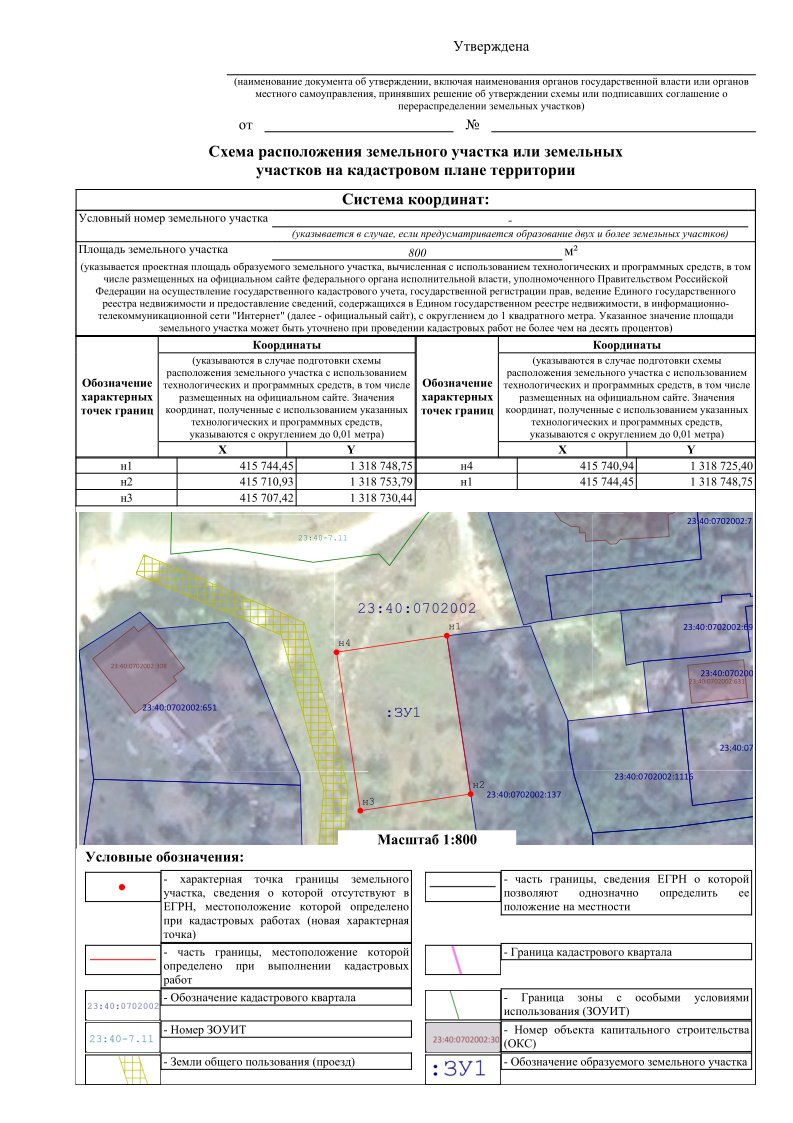 ОПОВЕЩЕНИЕ О НАЧАЛЕ ПУБЛИЧНЫХ СЛУШАНИЙпо проектам решений о предоставлении разрешения на условно разрешенный вид использования земельного участка, проектам решений о предоставлении разрешения на отклонение от предельных параметров разрешенного строительства, реконструкции объектов капитального строительства, схем расположения земельного участка, на которомрасположен многоквартирный домУважаемые жители муниципального образования город-курортГеленджик!Комиссия по землепользованию и застройке муниципального образования город-курорт Геленджик информирует Вас о том, что 14 апреля 2023 года в 14 часов 30 минут по адресу: г. Геленджик, ул. Революционная, 1, большой зал администрации муниципального образования город-курорт Геленджик (кабинет №301), будут проведены публичные слушания по проектам:1) о предоставлении ЗАО «НОВОРОССИЙСКЭЛЕКТОМОНТАЖ» разрешения на условно разрешенный вид использования земельного участка, принадлежащем ему на праве собственности, площадью 3919 кв.м, имеющем кадастровый номер 23:40:0410045:8, расположенном по адресу: г. Геленджик,                               ул. Киевская, 51, в многофункциональной общественно-деловой зоне (ОД1), ремонт автомобилей;2) о предоставлении гр-ну Зеленскому Д.И. разрешения на условно разрешенный вид использования земельного участка, принадлежащем ему на праве собственности, площадью 361 кв.м, имеющем кадастровый номер 23:40:0408035:132, расположенном по адресу: г. Геленджик, ул. Островского, 63а, в зоне застройки индивидуальными жилыми домами (Ж1.2), общественное питание, магазины;3) о предоставлении гр-ну Кялову Юрию Аверьяновичу разрешения на условно разрешенный вид использования земельного участка, принадлежащем ему на праве собственности, площадью 113 кв.м, имеющем кадастровый номер 23:40:0408014:480, расположенном по адресу: г. Геленджик, ул. Кирова, в зоне смешанной застройки (СМ), магазины;4) о предоставлении гр-ну Некрасову Илье Юлиановичу разрешения на условно разрешенный вид использования земельного участка, принадлежащем ему на праве собственности, площадью 925 кв.м, имеющем кадастровый номер 23:40:0403047:7, расположенном по адресу: г. Геленджик, ул. Курзальная, 39, в зоне застройки индивидуальными жилыми домами (Ж1.2), магазины;5) о предоставлении гр-ну Ашкалову Спартаку Георгиевичу разрешения на условно разрешенный вид использования земельного участка, принадлежащем ему на праве собственности, площадью 1000 кв.м, имеющем кадастровый номер 23:40:0404010:2, расположенном по адресу: г. Геленджик, ул. Черноморская, 2, в зоне застройки среднеэтажными жилыми домами (Ж3), общественное питание, гостиничное обслуживание;6) о предоставлении гр-ке Дудниковой Татьяне Сергеевне разрешения на отклонение от предельных параметров разрешенного строительства объекта капитального строительства на земельном участке, принадлежащем ей на праве собственности, площадью 420 кв.м, имеющем кадастровый номер 23:40:0509001:1248, расположенном по адресу: г. Геленджик, хут. Джанхот, проспект Лесной, 12, в зоне застройки индивидуальными жилыми домами (Ж1.2), в части минимальных отступов от границ земельного участка;7) по заявлению гр-ан Ладан Евгении Игоревны, Черепьяновой Надежды Леонидовны об утверждении схемы расположения земельного участка площадью 1515 кв.м, на котором расположен многоквартирный дом по адресу: г. Геленджик, с. Марьина Роща, ул. Ленина, 45, в зоне застройки индивидуальными жилыми домами в сельской местности (Ж1.1). Заинтересованные граждане до 5 мая 2023 года могут в письменной форме внести в управление архитектуры и градостроительства администрации муниципального образования город-курорт Геленджик предложения и замечания, касающиеся планируемых к рассмотрению вопросов, а также прибыть в данное управление (г. Геленджик, ул. Революционная, 1, каб. №326, тел. 3-16-48; 2-02-81, среда с 15:00 до 18:00) с целью ознакомления с материалами по указанным вопросам.Проект, подлежащий рассмотрению на публичных слушаниях, размещен на официальном сайте администрации муниципального образования город-курорт Геленджик admgel.ru (раздел «Документы», подраздел «Градостроительная деятельность», подраздел «Публичные слушания»).(тыс. рублей)Код доходаНаименование доходаСуммаСуммаСуммаКод доходаНаименование дохода2023 год2024 год2025 год111222223344555Реализация мероприятий муниципальной программы муниципального образования город-курорт Геленджик "Формирование современной городской среды на территории муниципального образования город-курорт Геленджик"923923050320 1 01 10120-4 800,0-4 800,00,00,00,0Закупка товаров, работ и услуг для обеспечения государственных (муниципальных) нужд923923050320 1 01 10120200200-4 800,0-4 800,00,00,00,0Реализация проектов создания комфортной городской среды923923050320 1 03 0000030 000,030 000,00,00,00,0Реализация мероприятий муниципальной программы муниципального образования город-курорт Геленджик "Формирование современной городской среды на территории муниципального образования город-курорт Геленджик"923923050320 1 03 1012030 000,030 000,00,00,00,0Капитальные вложения в объекты государственной (муниципальной) собственности923923050320 1 03 1012040040030 000,030 000,00,00,00,0Федеральный проект "Формирование комфортной городской среды"923923050320 1 F2 00000134 134,8134 134,80,00,00,0Реализация программ формирования современной городской среды923923050320 1 F2 S5550117 784,2117 784,20,00,00,0Капитальные вложения в объекты государственной (муниципальной) собственности923923050320 1 F2 S5550400400117 784,2117 784,20,00,00,0Реализация программ формирования современной городской среды923923050320 1 F2 W555016 350,616 350,60,00,00,0Капитальные вложения в объекты государственной (муниципальной) собственности923923050320 1 F2 W555040040016 350,616 350,60,00,00,0Муниципальная программа муниципального образования город-курорт Геленджик "Развитие жилищно-коммунального и дорожного хозяйства муниципального образования город-курорт Геленджик"923923050327 0 00 00000251 505,8251 505,863 216,363 216,30,0Подпрограмма "Развитие, реконструкция, капитальный ремонт и содержание объектов внешнего благоустройства муниципального образования город-курорт Геленджик"923923050327 1 00 00000234 655,8234 655,863 216,363 216,30,0Благоустройство территорий муниципального образования город-курорт Геленджик923923050327 1 01 00000234 655,8234 655,863 216,363 216,30,0Развитие и содержание сетей наружного освещения923923050327 1 01 1034011 527,711 527,70,00,00,0Закупка товаров, работ и услуг для обеспечения государственных (муниципальных) нужд923923050327 1 01 1034020020011 527,711 527,70,00,00,0Озеленение923923050327 1 01 1035029 758,729 758,70,00,00,0Закупка товаров, работ и услуг для обеспечения государственных (муниципальных) нужд923923050327 1 01 1035020020029 758,729 758,70,00,00,0Прочие мероприятия по благоустройству городского округа923923050327 1 01 10370112 450,8112 450,80,00,00,0Закупка товаров, работ и услуг для обеспечения государственных (муниципальных) нужд923923050327 1 01 10370200200112 450,8112 450,80,00,00,0Создание условий для массового отдыха и организации обустройства мест массового отдыха на территориях муниципальных образований, в которых введен курортный сбор (в части финансового обеспечения работ по проектированию, строительству, реконструкции, содержанию, благоустройству и ремонту объектов курортной инфраструктуры)923923050327 1 01 S036080 918,680 918,663 216,363 216,30,0Закупка товаров, работ и услуг для обеспечения государственных (муниципальных) нужд923923050327 1 01 S036020020080 918,680 918,663 216,363 216,30,0Подпрограмма "Обращение с твердыми коммунальными отходами муниципального образования город-курорт Геленджик"923923050327 2 00 0000016 850,016 850,00,00,00,0Организация сбора и транспортировки твердых коммунальных отходов923923050327 2 01 0000016 850,016 850,00,00,00,0Реализация мероприятий  муниципальной программы муниципального образования город-курорт Геленджик "Развитие жилищно-коммунального и дорожного хозяйства муниципального образования город-курорт Геленджик"923923050327 2 01 1089016 850,016 850,00,00,00,0Закупка товаров, работ и услуг для обеспечения государственных (муниципальных) нужд923923050327 2 01 1089020020016 850,016 850,00,00,00,0Другие вопросы в области жилищно-коммунального хозяйства92392305051 056,11 056,10,00,00,0Муниципальная программа муниципального образования город-курорт Геленджик "Развитие жилищно-коммунального и дорожного хозяйства муниципального образования город-курорт Геленджик"923923050527 0 00 000001 056,11 056,10,00,00,0Основные мероприятия муниципальной программы муниципального образования город-курорт Геленджик "Развитие жилищно-коммунального и дорожного хозяйства муниципального образования город-курорт Геленджик", не вошедшие в подпрограммы923923050527 9 00 000001 056,11 056,10,00,00,0Управление реализацией муниципальной программы923923050527 9 02 000001 056,11 056,10,00,00,0Расходы на обеспечение функций органов местного самоуправления923923050527 9 02 001901 032,01 032,00,00,00,0Расходы на выплаты персоналу в целях обеспечения выполнения функций государственными (муниципальными) органами, казенными учреждениями, органами управления государственными внебюджетными фондами923923050527 9 02 001901001001 032,01 032,00,00,00,0Расходы на обеспечение деятельности (оказание услуг) муниципальных учреждений923923050527 9 02 0059024,124,10,00,00,0Расходы на выплаты персоналу в целях обеспечения выполнения функций государственными (муниципальными) органами, казенными учреждениями, органами управления государственными внебюджетными фондами923923050527 9 02 0059010010024,124,10,00,00,0Культура, кинематография92392308800,0800,00,00,00,0Культура9239230801800,0800,00,00,00,0Муниципальная программа муниципального образования город-курорт Геленджик "Развитие жилищно-коммунального и дорожного хозяйства муниципального образования город-курорт Геленджик"923923080127 0 00 00000800,0800,00,00,00,0Основные мероприятия муниципальной программы муниципального образования город-курорт Геленджик "Развитие жилищно-коммунального и дорожного хозяйства муниципального образования город-курорт Геленджик", не вошедшие в подпрограммы923923080127 9 00 00000800,0800,00,00,00,0Содержание мемориальных сооружений923923080127 9 04 00000800,0800,00,00,00,0Содержание мемориальных сооружений и объектов, увековечивающих память погибших при защите Отечества923923080127 9 04 10290800,0800,00,00,00,0Закупка товаров, работ и услуг для обеспечения государственных (муниципальных) нужд923923080127 9 04 10290200200800,0800,00,00,00,0Управление образования администрации муниципального образования город-курорт Геленджик9.925925168 680,7168 680,7902,8902,8902,8Образование92592507167 446,7167 446,7902,8902,8902,8Дошкольное образование925925070159 789,859 789,8677,1677,1677,1Муниципальная программа муниципального образования город-курорт Геленджик "Развитие образования"925925070124 0 00 0000048 220,348 220,3677,1677,1677,1Основные мероприятия муниципальной программы муниципального образования город-курорт Геленджик "Развитие образования"925925070124 1 00 0000048 220,348 220,3677,1677,1677,1Обеспечение функционирования и развития муниципальных образовательных учреждений925925070124 1 01 0000035 666,435 666,40,00,00,0Осуществление муниципальными учреждениями капитального ремонта925925070124 1 01 0902022 798,422 798,40,00,00,0Предоставление субсидий бюджетным, автономным учреждениям и иным некоммерческим организациям925925070124 1 01 0902060060022 798,422 798,40,00,00,0Cоздание условий для содержания детей дошкольного возраста в муниципальных образовательных организациях (приобретение движимого имущества, необходимого для обеспечения функционирования вновь созданных и (или) создаваемых мест в муниципальных образовательных организациях, в том числе для размещения детей в возрасте до 3 лет)925925070124 1 01 S349012 868,012 868,00,00,00,0Закупка товаров, работ и услуг для обеспечения государственных (муниципальных) нужд925925070124 1 01 S349020020012 868,012 868,00,00,00,0Социальная поддержка отдельных категорий работников образовательных учреждений925925070124 1 05 000002 772,22 772,20,00,00,0Дополнительная мера социальной поддержки в виде компенсации (частичной компенсации) за наем жилых помещений для отдельных категорий работников муниципальных учреждений образования, культуры, физической культуры и спорта муниципального образования город-курорт Геленджик, проживающих на территории муниципального образования город-курорт Геленджик925925070124 1 05 101902 772,22 772,20,00,00,0Предоставление субсидий бюджетным, автономным учреждениям и иным некоммерческим организациям925925070124 1 05 101906006002 772,22 772,20,00,00,0Эффективное выполнение муниципальных функций в сфере образования925925070124 1 06 000009 781,79 781,7677,1677,1677,1Расходы на обеспечение деятельности (оказание услуг) муниципальных учреждений925925070124 1 06 005909 104,69 104,60,00,00,0Предоставление субсидий бюджетным, автономным учреждениям и иным некоммерческим организациям925925070124 1 06 005906006009 104,69 104,60,00,00,0Осуществление государственных полномочий по финансовому обеспечению государственных гарантий реализации прав на получение общедоступного и бесплатного образования в муниципальных дошкольных и общеобразовательных организациях925925070124 1 06 60860677,1677,1677,1677,1677,1Предоставление субсидий бюджетным, автономным учреждениям и иным некоммерческим организациям925925070124 1 06 60860600600677,1677,1677,1677,1677,1Муниципальная программа муниципального образования город-курорт Геленджик "Профилактика экстремизма и терроризма в муниципальном образовании город-курорт Геленджик"925925070137 0 00 00000352,2352,20,00,00,0Основные мероприятия муниципальной программы муниципального образования город-курорт Геленджик "Профилактика терроризма и экстремизма в муниципальном образовании город-курорт Геленджик"925925070137 1 00 00000352,2352,20,00,00,0Выполнение антитеррористических мероприятий по обеспечению безопасности объектов, в том числе повышение инженерно-технической защищенности социально значимых объектов925925070137 1 03 00000352,2352,20,00,00,0Реализация мероприятий муниципальной программы муниципального образования город-курорт Геленджик "Профилактика экстремизма и терроризма в муниципальном образовании город-курорт Геленджик"925925070137 1 03 10920352,2352,20,00,00,0Предоставление субсидий бюджетным, автономным учреждениям и иным некоммерческим организациям925925070137 1 03 10920600600352,2352,20,00,00,0Иные непрограммные расходы органов местного самоуправления муниципального образования город-курорт Геленджик925925070199 0 00 0000011 217,311 217,30,00,00,0Иные непрограммные мероприятия925925070199 9 00 0000011 217,311 217,30,00,00,0Реализация прочих муниципальных функций925925070199 9 09 0000011 217,311 217,30,00,00,0Дополнительная помощь местным бюджетам для решения социально значимых вопросов925925070199 9 09 6298011 217,311 217,30,00,00,0Предоставление субсидий бюджетным, автономным учреждениям и иным некоммерческим организациям925925070199 9 09 6298060060011 217,311 217,30,00,00,0Общее образование9259250702101 556,1101 556,10,10,10,1Муниципальная программа муниципального образования город-курорт Геленджик "Развитие образования"925925070224 0 00 0000064 534,764 534,70,10,10,1Основные мероприятия муниципальной программы муниципального образования город-курорт Геленджик "Развитие образования"925925070224 1 00 0000064 534,764 534,70,10,10,1Обеспечение функционирования и развития муниципальных образовательных учреждений925925070224 1 01 0000040 221,540 221,50,00,00,0Осуществление муниципальными учреждениями капитального ремонта925925070224 1 01 0902031 206,731 206,70,00,00,0Предоставление субсидий бюджетным, автономным учреждениям и иным некоммерческим организациям925925070224 1 01 0902060060031 206,731 206,70,00,00,0Реализация мероприятий муниципальной программы муниципального образования город-курорт Геленджик "Развитие образования"925925070224 1 01 105209 014,89 014,80,00,00,0Предоставление субсидий бюджетным, автономным учреждениям и иным некоммерческим организациям925925070224 1 01 105206006009 014,89 014,80,00,00,0Социальная поддержка отдельных категорий обучающихся925925070224 1 03 0000015 350,615 350,60,10,10,1Обеспечение обучающихся  муниципальных общеобразовательных учреждений питанием925925070224 1 03 1064015 350,515 350,50,00,00,0Предоставление субсидий бюджетным, автономным учреждениям и иным некоммерческим организациям925925070224 1 03 1064060060015 350,515 350,50,00,00,0Организация и обеспечение бесплатным горячим питанием обучающихся с ограниченными возможностями здоровья в муниципальных общеобразовательных организациях925925070224 1 03 S35500,10,10,10,10,1Предоставление субсидий бюджетным, автономным учреждениям и иным некоммерческим организациям925925070224 1 03 S35506006000,10,10,10,10,1Социальная поддержка отдельных категорий работников образовательных учреждений925925070224 1 05 000004 058,44 058,40,00,00,0Дополнительная мера социальной поддержки в виде компенсации (частичной компенсации) за наем жилых помещений для отдельных категорий работников муниципальных учреждений образования, культуры, физической культуры и спорта муниципального образования город-курорт Геленджик, проживающих на территории муниципального образования город-курорт Геленджик925925070224 1 05 101904 017,84 017,80,00,00,0Предоставление субсидий бюджетным, автономным учреждениям и иным некоммерческим организациям925925070224 1 05 101906006004 017,84 017,80,00,00,0Предоставление мер социальной поддержки в виде компенсации расходов на оплату жилых помещений, отопления и освещения отдельным категориям работников муниципальных образовательных учреждений, не  являющихся педагогическими работниками, проживающих и работающих в сельской местности925925070224 1 05 1115040,640,60,00,00,0Предоставление субсидий бюджетным, автономным учреждениям и иным некоммерческим организациям925925070224 1 05 1115060060040,640,60,00,00,0Эффективное выполнение муниципальных функций в сфере образования925925070224 1 06 000004 904,24 904,20,00,00,0Расходы на обеспечение деятельности (оказание услуг) муниципальных учреждений925925070224 1 06 005904 904,24 904,20,00,00,0Предоставление субсидий бюджетным, автономным учреждениям и иным некоммерческим организациям925925070224 1 06 005906006004 904,24 904,20,00,00,0Муниципальная программа муниципального образования город-курорт Геленджик "Профилактика экстремизма и терроризма в муниципальном образовании город-курорт Геленджик"925925070237 0 00 0000013 110,113 110,10,00,00,0Основные мероприятия муниципальной программы муниципального образования город-курорт Геленджик "Профилактика терроризма и экстремизма в муниципальном образовании город-курорт Геленджик"925925070237 1 00 0000013 110,113 110,10,00,00,0Выполнение антитеррористических мероприятий по обеспечению безопасности объектов, в том числе повышение инженерно-технической защищенности социально значимых объектов925925070237 1 03 0000013 110,113 110,10,00,00,0Реализация мероприятий муниципальной программы муниципального образования город-курорт Геленджик "Профилактика экстремизма и терроризма в муниципальном образовании город-курорт Геленджик"925925070237 1 03 1092013 110,113 110,10,00,00,0Предоставление субсидий бюджетным, автономным учреждениям и иным некоммерческим организациям925925070237 1 03 1092060060013 110,113 110,10,00,00,0Иные непрограммные расходы органов местного самоуправления муниципального образования город-курорт Геленджик925925070299 0 00 0000023 911,323 911,30,00,00,0Иные непрограммные мероприятия925925070299 9 00 0000023 911,323 911,30,00,00,0Реализация прочих муниципальных функций925925070299 9 09 0000023 911,323 911,30,00,00,0Дополнительная помощь местным бюджетам для решения социально значимых вопросов925925070299 9 09 6298023 911,323 911,30,00,00,0Предоставление субсидий бюджетным, автономным учреждениям и иным некоммерческим организациям925925070299 9 09 6298060060023 911,323 911,30,00,00,0Дополнительное образование детей92592507034 872,14 872,1225,7225,7225,7Муниципальная программа муниципального образования город-курорт Геленджик "Развитие образования"925925070324 0 00 000004 709,64 709,6225,7225,7225,7Основные мероприятия муниципальной программы муниципального образования город-курорт Геленджик "Развитие образования"925925070324 1 00 000004 709,64 709,6225,7225,7225,7Обеспечение функционирования и развития муниципальных образовательных учреждений925925070324 1 01 000002 458,82 458,80,00,00,0Осуществление муниципальными учреждениями капитального ремонта925925070324 1 01 090202 458,82 458,80,00,00,0Предоставление субсидий бюджетным, автономным учреждениям и иным некоммерческим организациям925925070324 1 01 090206006002 458,82 458,80,00,00,0Социальная поддержка отдельных категорий работников образовательных учреждений925925070324 1 05 00000590,0590,00,00,00,0Дополнительная мера социальной поддержки в виде компенсации (частичной компенсации) за наем жилых помещений для отдельных категорий работников муниципальных учреждений образования, культуры, физической культуры и спорта муниципального образования город-курорт Геленджик, проживающих на территории муниципального образования город-курорт Геленджик925925070324 1 05 10190590,0590,00,00,00,0Предоставление субсидий бюджетным, автономным учреждениям и иным некоммерческим организациям925925070324 1 05 10190600600590,0590,00,00,00,0Эффективное выполнение муниципальных функций в сфере образования925925070324 1 06 000001 660,81 660,8225,7225,7225,7Расходы на обеспечение деятельности (оказание услуг) муниципальных учреждений925925070324 1 06 005901 435,11 435,10,00,00,0Предоставление субсидий бюджетным, автономным учреждениям и иным некоммерческим организациям925925070324 1 06 005906006001 435,11 435,10,00,00,0Осуществление государственных полномочий по финансовому обеспечению государственных гарантий реализации прав на получение общедоступного и бесплатного образования в муниципальных дошкольных и общеобразовательных организациях925925070324 1 06 60860225,7225,7225,7225,7225,7Предоставление субсидий бюджетным, автономным учреждениям и иным некоммерческим организациям925925070324 1 06 60860600600225,7225,7225,7225,7225,7Муниципальная программа муниципального образования город-курорт Геленджик "Профилактика экстремизма и терроризма в муниципальном образовании город-курорт Геленджик"925925070337 0 00 00000162,5162,50,00,00,0Основные мероприятия муниципальной программы муниципального образования город-курорт Геленджик "Профилактика терроризма и экстремизма в муниципальном образовании город-курорт Геленджик"925925070337 1 00 00000162,5162,50,00,00,0Выполнение антитеррористических мероприятий по обеспечению безопасности объектов, в том числе повышение инженерно-технической защищенности социально значимых объектов925925070337 1 03 00000162,5162,50,00,00,0Реализация мероприятий муниципальной программы муниципального образования город-курорт Геленджик "Профилактика экстремизма и терроризма в муниципальном образовании город-курорт Геленджик"925925070337 1 03 10920162,5162,50,00,00,0Предоставление субсидий бюджетным, автономным учреждениям и иным некоммерческим организациям925925070337 1 03 10920600600162,5162,50,00,00,0Профессиональная подготовка, переподготовка и повышение квалификации925925070512,712,70,00,00,0Муниципальная программа муниципального образования город-курорт Геленджик "Развитие образования"925925070524 0 00 0000012,712,70,00,00,0Основные мероприятия муниципальной программы муниципального образования город-курорт Геленджик "Развитие образования"925925070524 1 00 0000012,712,70,00,00,0Эффективное выполнение муниципальных функций в сфере образования925925070524 1 06 0000012,712,70,00,00,0Расходы на обеспечение деятельности (оказание услуг) муниципальных учреждений925925070524 1 06 0059012,712,70,00,00,0Закупка товаров, работ и услуг для обеспечения государственных (муниципальных) нужд925925070524 1 06 0059020020012,712,70,00,00,0Другие вопросы в области образования92592507091 216,01 216,0-0,1-0,1-0,1Муниципальная программа муниципального образования город-курорт Геленджик "Развитие образования"925925070924 0 00 000001 216,01 216,0-0,1-0,1-0,1Основные мероприятия муниципальной программы муниципального образования город-курорт Геленджик "Развитие образования"925925070924 1 00 000001 216,01 216,0-0,1-0,1-0,1Развитие способностей обучающихся925925070924 1 02 00000-0,1-0,1-0,1-0,1-0,1Обеспечение участия муниципального образования город-курорт Геленджик в официальных мероприятиях (олимпиадах, конкурсах, мероприятиях, направленных на выявление и развитие у обучающихся интеллектуальных и творческих способностей, способностей к занятиям физической культурой и спортом, интереса к научной (научно-исследовательской) деятельности, творческой деятельности, физкультурно-спортивной деятельности)925925070924 1 02 10670-0,1-0,1-0,1-0,1-0,1Предоставление субсидий бюджетным, автономным учреждениям и иным некоммерческим организациям925925070924 1 02 10670600600-0,1-0,1-0,1-0,1-0,1Эффективное выполнение муниципальных функций в сфере образования925925070924 1 06 000001 216,11 216,10,00,00,0Расходы на обеспечение функций органов местного самоуправления925925070924 1 06 0019016,616,60,00,00,0Закупка товаров, работ и услуг для обеспечения государственных (муниципальных) нужд925925070924 1 06 001902002006,66,60,00,00,0Иные бюджетные ассигнования925925070924 1 06 0019080080010,010,00,00,00,0Расходы на обеспечение деятельности (оказание услуг) муниципальных учреждений925925070924 1 06 005901 199,51 199,50,00,00,0Расходы на выплаты персоналу в целях обеспечения выполнения функций государственными (муниципальными) органами, казенными учреждениями, органами управления государственными внебюджетными фондами925925070924 1 06 005901001001 103,31 103,30,00,00,0Закупка товаров, работ и услуг для обеспечения государственных (муниципальных) нужд925925070924 1 06 0059020020096,296,20,00,00,0Социальная политика92592510206,0206,00,00,00,0Социальное обеспечение населения9259251003206,0206,00,00,00,0Муниципальная программа муниципального образования город-курорт Геленджик "Развитие образования"925925100324 0 00 00000206,0206,00,00,00,0Основные мероприятия муниципальной программы муниципального образования город-курорт Геленджик "Развитие образования"925925100324 1 00 00000206,0206,00,00,00,0Социальная поддержка отдельных категорий обучающихся925925100324 1 03 00000206,0206,00,00,00,0Дополнительные меры социальной поддержки по оплате проезда учащихся муниципальных общеобразовательных учреждений, студентов высших и средних специальных учебных заведений дневной формы обучения, расположенных на территории муниципального образования город-курорт Геленджик925925100324 1 03 10220206,0206,00,00,00,0Иные бюджетные ассигнования925925100324 1 03 10220800800206,0206,00,00,00,0Физическая культура и спорт925925111 028,01 028,00,00,00,0Спорт высших достижений92592511031 028,01 028,00,00,00,0Муниципальная программа муниципального образования город-курорт Геленджик "Развитие образования"925925110324 0 00 000001 028,01 028,00,00,00,0Основные мероприятия муниципальной программы муниципального образования город-курорт Геленджик "Развитие образования"925925110324 1 00 000001 028,01 028,00,00,00,0Эффективное выполнение муниципальных функций в сфере образования925925110324 1 06 000001 028,01 028,00,00,00,0Расходы на обеспечение деятельности (оказание услуг) муниципальных учреждений925925110324 1 06 005901 028,01 028,00,00,00,0Предоставление субсидий бюджетным, автономным учреждениям и иным некоммерческим организациям925925110324 1 06 005906006001 028,01 028,00,00,00,0Управление культуры, искусства и кинематографии администрации муниципального образования город-курорт Геленджик10.92692695 512,795 512,730 815,930 815,9819,1Образование9269260710 650,110 650,18 000,08 000,00,0Дополнительное образование детей926926070310 641,110 641,18 000,08 000,00,0Муниципальная программа муниципального образования город-курорт Геленджик "Развитие культуры"926926070325 0 00 000005 902,45 902,48 000,08 000,00,0Основные мероприятия муниципальной программы муниципального образования город-курорт Геленджик "Развитие культуры"926926070325 1 00 000005 902,45 902,48 000,08 000,00,0Совершенствование деятельности муниципальных учреждений культуры и детских школ искусств по предоставлению муниципальных услуг926926070325 1 01 000004 700,04 700,08 000,08 000,00,0Расходы на обеспечение деятельности (оказание услуг) муниципальных учреждений926926070325 1 01 005904 700,04 700,08 000,08 000,00,0Предоставление субсидий бюджетным, автономным учреждениям и иным некоммерческим организациям926926070325 1 01 005906006004 700,04 700,08 000,08 000,00,0Создание условий для культурного отдыха населения, обогащение культурной жизни муниципального образования город-курорт Геленджик926926070325 1 02 000001 022,41 022,40,00,00,0Осуществление муниципальными учреждениями капитального ремонта926926070325 1 02 090201 022,41 022,40,00,00,0Предоставление субсидий бюджетным, автономным учреждениям и иным некоммерческим организациям926926070325 1 02 090206006001 022,41 022,40,00,00,0Кадровое обеспечение учреждений отрасли "Культура"926926070325 1 03 00000180,0180,00,00,00,0Дополнительная мера социальной поддержки в виде компенсации (частичной компенсации) за наем жилых помещений для отдельных категорий работников муниципальных учреждений образования, культуры, физической культуры и спорта муниципального образования город-курорт Геленджик, проживающих на территории муниципального образования город-курорт Геленджик926926070325 1 03 10190180,0180,00,00,00,0Предоставление субсидий бюджетным, автономным учреждениям и иным некоммерческим организациям926926070325 1 03 10190600600180,0180,00,00,00,0Иные непрограммные расходы органов местного самоуправления муниципального образования город-курорт Геленджик926926070399 0 00 000004 738,74 738,70,00,00,0Иные непрограммные мероприятия926926070399 9 00 000004 738,74 738,70,00,00,0Реализация прочих муниципальных функций926926070399 9 09 000004 738,74 738,70,00,00,0Дополнительная помощь местным бюджетам для решения социально значимых вопросов926926070399 9 09 629804 738,74 738,70,00,00,0Предоставление субсидий бюджетным, автономным учреждениям и иным некоммерческим организациям926926070399 9 09 629806006004 738,74 738,70,00,00,0Профессиональная подготовка, переподготовка и повышение квалификации92692607059,09,00,00,00,0Муниципальная программа муниципального образования город-курорт Геленджик "Развитие культуры"926926070525 0 00 000009,09,00,00,00,0Основные мероприятия муниципальной программы муниципального образования город-курорт Геленджик "Развитие культуры"926926070525 1 00 000009,09,00,00,00,0Совершенствование качества управления материальными, трудовыми и финансовыми ресурсами учреждений отрасли "Культура"926926070525 1 04 000009,09,00,00,00,0Расходы на обеспечение деятельности (оказание услуг) муниципальных учреждений926926070525 1 04 005909,09,00,00,00,0Закупка товаров, работ и услуг для обеспечения государственных (муниципальных) нужд926926070525 1 04 005902002009,09,00,00,00,0Культура, кинематография9269260884 862,684 862,622 815,922 815,9819,1Культура926926080184 592,484 592,422 815,922 815,9819,1Муниципальная программа муниципального образования город-курорт Геленджик "Развитие культуры"926926080125 0 00 0000077 835,777 835,722 815,922 815,9819,1Основные мероприятия муниципальной программы муниципального образования город-курорт Геленджик "Развитие культуры"926926080125 1 00 0000077 835,777 835,722 815,922 815,9819,1Совершенствование деятельности муниципальных учреждений культуры и детских школ искусств по предоставлению муниципальных услуг926926080125 1 01 0000016 902,016 902,022 815,922 815,9819,1Расходы на обеспечение деятельности (оказание услуг) муниципальных учреждений926926080125 1 01 0059016 902,016 902,022 815,922 815,9819,1Предоставление субсидий бюджетным, автономным учреждениям и иным некоммерческим организациям926926080125 1 01 0059060060016 902,016 902,022 815,922 815,9819,1Создание условий для культурного отдыха населения, обогащение культурной жизни муниципального образования город-курорт Геленджик926926080125 1 02 0000060 933,760 933,70,00,00,0Осуществление муниципальными учреждениями капитального ремонта926926080125 1 02 0902060 933,760 933,70,00,00,0Предоставление субсидий бюджетным, автономным учреждениям и иным некоммерческим организациям926926080125 1 02 0902060060060 933,760 933,70,00,00,0Муниципальная программа муниципального образования город-курорт Геленджик "Профилактика экстремизма и терроризма в муниципальном образовании город-курорт Геленджик"926926080137 0 00 000003 624,03 624,00,00,00,0Основные мероприятия муниципальной программы муниципального образования город-курорт Геленджик "Профилактика терроризма и экстремизма в муниципальном образовании город-курорт Геленджик"926926080137 1 00 000003 624,03 624,00,00,00,0Выполнение антитеррористических мероприятий по обеспечению безопасности объектов, в том числе повышение инженерно-технической защищенности социально значимых объектов926926080137 1 03 000003 624,03 624,00,00,00,0Реализация мероприятий муниципальной программы муниципального образования город-курорт Геленджик "Профилактика экстремизма и терроризма в муниципальном образовании город-курорт Геленджик"926926080137 1 03 109203 624,03 624,00,00,00,0Предоставление субсидий бюджетным, автономным учреждениям и иным некоммерческим организациям926926080137 1 03 109206006003 624,03 624,00,00,00,0Иные непрограммные расходы органов местного самоуправления муниципального образования город-курорт Геленджик926926080199 0 00 000003 132,73 132,70,00,00,0Иные непрограммные мероприятия926926080199 9 00 000003 132,73 132,70,00,00,0Реализация прочих муниципальных функций926926080199 9 09 000003 132,73 132,70,00,00,0Дополнительная помощь местным бюджетам для решения социально значимых вопросов926926080199 9 09 629803 132,73 132,70,00,00,0Предоставление субсидий бюджетным, автономным учреждениям и иным некоммерческим организациям926926080199 9 09 629806006003 132,73 132,70,00,00,0Другие вопросы в области культуры, кинематографии9269260804270,2270,20,00,00,0Муниципальная программа муниципального образования город-курорт Геленджик "Развитие культуры"926926080425 0 00 00000270,2270,20,00,00,0Основные мероприятия муниципальной программы муниципального образования город-курорт Геленджик "Развитие культуры"926926080425 1 00 00000270,2270,20,00,00,0Совершенствование качества управления материальными, трудовыми и финансовыми ресурсами учреждений отрасли "Культура"926926080425 1 04 00000270,2270,20,00,00,0Расходы на обеспечение функций органов местного самоуправления926926080425 1 04 001902,12,10,00,00,0Закупка товаров, работ и услуг для обеспечения государственных (муниципальных) нужд926926080425 1 04 001902002002,12,10,00,00,0Расходы на обеспечение деятельности (оказание услуг) муниципальных учреждений926926080425 1 04 00590268,1268,10,00,00,0Закупка товаров, работ и услуг для обеспечения государственных (муниципальных) нужд926926080425 1 04 00590200200268,1268,10,00,00,0Управление по физической культуре и спорту администрации муниципального образования город-курорт Геленджик11.92992953 402,253 402,23 215,23 215,23 215,2Общегосударственные вопросы92992901678,3678,30,00,00,0Другие общегосударственные вопросы9299290113678,3678,30,00,00,0Муниципальная программа муниципального образования город-курорт Геленджик "Развитие физической культуры и спорта на территории муниципального образования город-курорт Геленджик"929929011326 0 00 00000678,3678,30,00,00,0Основные мероприятия муниципальной программы муниципального образования город-курорт Геленджик "Развитие физической культуры и спорта на территории муниципального образования город-курорт Геленджик"929929011326 1 00 00000678,3678,30,00,00,0Управление реализацией муниципальной программы929929011326 1 03 00000678,3678,30,00,00,0Расходы на обеспечение деятельности (оказание услуг) муниципальных учреждений929929011326 1 03 00590678,3678,30,00,00,0Расходы на выплаты персоналу в целях обеспечения выполнения функций государственными (муниципальными) органами, казенными учреждениями, органами управления государственными внебюджетными фондами929929011326 1 03 00590100100320,0320,00,00,00,0Закупка товаров, работ и услуг для обеспечения государственных (муниципальных) нужд929929011326 1 03 00590200200358,3358,30,00,00,0Физическая культура и спорт9299291152 723,952 723,93 215,23 215,23 215,2Массовый спорт929929110246 839,846 839,83 215,23 215,23 215,2Муниципальная программа муниципального образования город-курорт Геленджик "Развитие физической культуры и спорта на территории муниципального образования город-курорт Геленджик"929929110226 0 00 0000046 839,846 839,83 215,23 215,23 215,2Основные мероприятия муниципальной программы муниципального образования город-курорт Геленджик "Развитие физической культуры и спорта на территории муниципального образования город-курорт Геленджик"929929110226 1 00 0000046 839,846 839,83 215,23 215,23 215,2Спортивная подготовка граждан в муниципальных учреждениях муниципального образования город-курорт Геленджик, осуществляющих спортивную подготовку929929110226 1 01 00000107,5107,50,00,00,0Расходы на обеспечение деятельности (оказание услуг) муниципальных учреждений929929110226 1 01 00590107,5107,50,00,00,0Предоставление субсидий бюджетным, автономным учреждениям и иным некоммерческим организациям929929110226 1 01 00590600600107,5107,50,00,00,0Содействие субъектам физической культуры и спорта, осуществляющим деятельность на территории муниципального образования город-курорт Геленджик929929110226 1 02 0000046 732,346 732,33 215,23 215,23 215,2Расходы на обеспечение деятельности (оказание услуг) муниципальных учреждений929929110226 1 02 0059045 331,845 331,83 215,23 215,23 215,2Расходы на выплаты персоналу в целях обеспечения выполнения функций государственными (муниципальными) органами, казенными учреждениями, органами управления государственными внебюджетными фондами929929110226 1 02 005901001003 023,13 023,13 215,23 215,23 215,2Закупка товаров, работ и услуг для обеспечения государственных (муниципальных) нужд929929110226 1 02 0059020020040 713,040 713,00,00,00,0Предоставление субсидий бюджетным, автономным учреждениям и иным некоммерческим организациям929929110226 1 02 005906006001 595,71 595,70,00,00,0Участие спортсменов и команд муниципального образования город-курорт Геленджик в официальных спортивных и физкультурных мероприятиях различного уровня929929110226 1 02 107301 400,51 400,50,00,00,0Закупка товаров, работ и услуг для обеспечения государственных (муниципальных) нужд929929110226 1 02 107302002001 400,51 400,50,00,00,0Спорт высших достижений92992911035 884,15 884,10,00,00,0Муниципальная программа муниципального образования город-курорт Геленджик "Развитие физической культуры и спорта на территории муниципального образования город-курорт Геленджик"929929110326 0 00 000005 884,15 884,10,00,00,0Основные мероприятия муниципальной программы муниципального образования город-курорт Геленджик "Развитие физической культуры и спорта на территории муниципального образования город-курорт Геленджик"929929110326 1 00 000005 884,15 884,10,00,00,0Спортивная подготовка граждан в муниципальных учреждениях муниципального образования город-курорт Геленджик, осуществляющих спортивную подготовку929929110326 1 01 0000010 648,910 648,94 777,24 777,24 836,4Расходы на обеспечение деятельности (оказание услуг) муниципальных учреждений929929110326 1 01 0059010 648,910 648,94 777,24 777,24 836,4Предоставление субсидий бюджетным, автономным учреждениям и иным некоммерческим организациям929929110326 1 01 0059060060010 648,910 648,94 777,24 777,24 836,4Содействие субъектам физической культуры и спорта, осуществляющим деятельность на территории муниципального образования город-курорт Геленджик929929110326 1 02 00000-4 764,8-4 764,8-4 777,2-4 777,2-4 836,4Расходы на обеспечение деятельности (оказание услуг) муниципальных учреждений929929110326 1 02 00590-4 764,8-4 764,8-4 777,2-4 777,2-4 836,4Предоставление субсидий бюджетным, автономным учреждениям и иным некоммерческим организациям929929110326 1 02 00590600600-4 764,8-4 764,8-4 777,2-4 777,2-4 836,4Управление по делам молодежи администрации муниципального образования город-курорт Геленджик12.9349343 773,43 773,42 319,02 319,02 319,0Образование934934073 773,43 773,42 319,02 319,02 319,0Молодежная политика93493407073 773,43 773,42 319,02 319,02 319,0Муниципальная программа муниципального образования город-курорт Геленджик "Реализация молодежной политики на территории муниципального образования город-курорт Геленджик"934934070723 0 00 000003 773,43 773,42 319,02 319,02 319,0Основные мероприятия муниципальной программы муниципального образования город-курорт Геленджик "Реализация молодежной политики на территории муниципального образования город-курорт Геленджик"934934070723 1 00 000003 773,43 773,42 319,02 319,02 319,0Организационное и методическое обеспечение реализации молодежной политики в муниципальном образовании город-курорт Геленджик934934070723 1 01 000003 773,43 773,42 319,02 319,02 319,0Расходы на обеспечение деятельности (оказание услуг) муниципальных учреждений934934070723 1 01 005903 773,43 773,42 319,02 319,02 319,0Расходы на выплаты персоналу в целях обеспечения выполнения функций государственными (муниципальными) органами, казенными учреждениями, органами управления государственными внебюджетными фондами934934070723 1 01 005901001003 002,83 002,82 319,02 319,02 319,0Закупка товаров, работ и услуг для обеспечения государственных (муниципальных) нужд934934070723 1 01 00590200200770,6770,60,00,00,0Условно утвержденные 13.205 678,5205 678,5-8 589,1»«Приложение 7УТВЕРЖДЕНЫрешением Думымуниципального образованиягород-курорт Геленджикот 26 декабря 2022 года №574(в редакции решения Думымуниципального образованиягород-курорт Геленджик                                                            от _______________ № ____)ИСТОЧНИКИ 
финансирования дефицита бюджета 
муниципального образования город-курорт Геленджик, 
перечень статей источников финансирования дефицитовбюджетов на 2023 год и на плановый период 2024 и 2025 годовИСТОЧНИКИ 
финансирования дефицита бюджета 
муниципального образования город-курорт Геленджик, 
перечень статей источников финансирования дефицитовбюджетов на 2023 год и на плановый период 2024 и 2025 годовИСТОЧНИКИ 
финансирования дефицита бюджета 
муниципального образования город-курорт Геленджик, 
перечень статей источников финансирования дефицитовбюджетов на 2023 год и на плановый период 2024 и 2025 годовИСТОЧНИКИ 
финансирования дефицита бюджета 
муниципального образования город-курорт Геленджик, 
перечень статей источников финансирования дефицитовбюджетов на 2023 год и на плановый период 2024 и 2025 годовИСТОЧНИКИ 
финансирования дефицита бюджета 
муниципального образования город-курорт Геленджик, 
перечень статей источников финансирования дефицитовбюджетов на 2023 год и на плановый период 2024 и 2025 годов(тыс. рублей)(тыс. рублей)(тыс. рублей)(тыс. рублей)(тыс. рублей)НаименованиеСуммаНаименование2023 год2024 год2025 год1234Источники внутреннего финансирования дефицита бюджета муниципального образования город-курорт Геленджик942 013,50,00,0в том числе:Разница между привлеченными и погашенными муниципальным образованием в валюте Российской Федерации бюджетными кредитами, предоставленными местному бюджету другими бюджетами бюджетной системы Российской Федерации0,00,00,0Изменение остатков средств на счетах по учету средств местного бюджета в течение соответствующего финансового года942 013,50,00,0» «Приложение 8ПРОГРАММА 
муниципальных внутренних заимствованиймуниципального образования город-курорт Геленджикна 2023 год и плановый период 2024 и 2025 годовПРОГРАММА 
муниципальных внутренних заимствованиймуниципального образования город-курорт Геленджикна 2023 год и плановый период 2024 и 2025 годовПРОГРАММА 
муниципальных внутренних заимствованиймуниципального образования город-курорт Геленджикна 2023 год и плановый период 2024 и 2025 годовПРОГРАММА 
муниципальных внутренних заимствованиймуниципального образования город-курорт Геленджикна 2023 год и плановый период 2024 и 2025 годовПРОГРАММА 
муниципальных внутренних заимствованиймуниципального образования город-курорт Геленджикна 2023 год и плановый период 2024 и 2025 годов№ п/пВид заимствованийОбъем123--0,0№ п/пВид заимствованийОбъемОбъем№ п/пВид заимствований2024 год2025 год1234--0,00,0Приложение 1к решению Думы муниципального образования город-курорт Геленджикот 4 апреля№ 616Приложениек решению Думы муниципального образования город-курорт Геленджик от 4 апреля 2023 года №616Приложение 2 к решению Думы муниципального образования город-курорт Геленджикот 4 апреля 2023 года 616№ 
п/пСтатья,
раздел,
абзацТекст  проектаТекст     
поправкиТекст проекта с    
учетом поправки12345Приложение 3 к решению Думы муниципального образования город-курорт Геленджикот 4 апреля №616Приложение УТВЕРЖДЕНЫрешением Думымуниципального образованиягород-курорт Геленджикот 4 апреля № 2023 годаБогодистов Алексей Алексеевич-глава муниципального образования город-курорт Геленджик, председатель Совета;СкориковаЯнина Владимировна-заместитель главы муниципального образо-вания город-курорт Геленджик, заместитель председателя Совета;Себелева Екатерина Владимировна -начальник управления культуры, искусства и кинематографии администрации муни-ципального образования город-курорт Геленджик, секретарь Совета.Члены Совета:Члены Совета:Члены Совета:Алексеев Александр Александрович-депутат Думы муниципального образования город-курорт Геленджик (по согласованию);Алёхина Светлана Ивановна-председатель Союза творческой и научной интеллигенции Геленджика (по согласова-нию);Борщ Александр Владимирович-директор муниципального бюджетного учреждения дополнительного образования «Детская школа искусств» муниципального образования город-курорт Геленджик, депутат Думы муниципального образования город-курорт Геленджик;ГадзюкНаталья Геннадьевна -директор муниципального бюджетного учреждения культуры «Геленджикский историко-краеведческий музей» муни-ципального образования город-курорт Геленджик;Егорова Татьяна Александровна-директор муниципального бюджетного учреждения культуры «Централизованная библиотечная система» муниципального образования город-курорт Геленджик, руководитель Геленджикского отделения Всероссийского общества охраны памятников истории и культуры; Железная Людмила Павловна-заместитель директора муниципального бюджетного учреждения дополнительного образования «Детская школа искусств» муниципального образования город-курорт Геленджик, заслуженный работник культуры Кубани (по согласованию);Завалий Александр Михайлович -руководитель художественно-издательского отдела муниципального бюджетного учреждения культуры «Геленджикский историко-краеведческий музей», член Союза художников России (по согласованию);Курс Екатерина Дмитриевна-учёный секретарь Геленджикского местного отделения Русского географического общества, заслуженный работник культуры Кубани (по согласованию);Поздеев (Кренев)Павел Григорьевич-секретарь Союза писателей России (по согласованию);Расторгуева Юлия Александровна-руководитель студии эстрадного вокала «Зефир» муниципального бюджетного учреждения культуры «Дворец культуры, искусства и досуга» муниципального образования город-курорт Геленджик имени Леонида Плешкова (по согласованию);Скрипка Евгений Олегович-заместитель директора муниципального бюджетного учреждения культуры «Центр культуры и досуга «Творчество» муниципального образования город-курорт Геленджик (по согласованию);СлюсаренкоАнатолий Михайлович -художественный руководитель, режиссер театра «Торикос» (по согласованию);Соломин Евгений Александрович -генеральный продюсер и художественный руководитель культурно-развлекательного центра «Геленджик Арена» (по согласованию);Царёв Владимир Иванович -член Краснодарского краевого отделения Союза писателей России, редактор альманаха «Орфей» (по согласованию);ЮртаеваВалерия Константиновна-директор по маркетингу автономной некоммерческой организации «Геленджик – 2035», руководитель программной дирекции культурно-развлекательного центра «Ге-ленджик-Арена» (по согласованию).              »Полное наименование учрежденияЮридический адресФактический адресТелефон, факсАдрес электронной почтыФамилия, имя, отчество руководителяИНН/КППОГРНЦель предоставления субсидииОбъем субсидии, необходимый для выполнения мероприятия «Обеспечение деятельности советников директора по воспитанию и взаимодействию с детскими общественными объединениями в общеобразовательных организациях в рамках регионального проекта «Патриотическое воспитание граждан Российской Федерации»Значения результатов предоставления субсидии: в учреждении введены ставки советников директора по воспитанию и взаимодействию с детскими общественными объединениями и обеспечена их деятельностьКлассификациязеленого насажденияСтоимость работ по созданию (посадке) зеленых насаждений Стоимость посадочного материала Стоимость ухода в отношении одной единицы вида зеленых насаждений в течение года 1234Субтропическое ценное растение, 1 штука2954,4331164,931421,14Дерево субтропическое, 1 штука2954,4319478,081421,14Дерево хвойное, 1 штука2954,4314803,351421,14Дерево лиственное 1-й группы, 1 штука1790,427012,12657,58Дерево лиственное 2-й группы, 1 штука1790,424674,75657,58Дерево лиственное 3-й группы, 1 штука1790,423116,50657,58Кустарник, 1 штука645,12467,47476,82Газон, естественный травяной покров, 1 кв. м328,8115,58420,72Цветник, 1 кв. м282,02981,69704,33СкориковаЯнина Владимировна-заместитель главы муниципального образования город-курорт Геленджик, председатель комиссии;Димитриев Михаил Дмитриевич-председатель Думы  муниципального образо-вания город-курорт Геленджик, заместитель председателя комиссии (по согласованию);Дедюрова Антонина Александровна-главный специалист управления делами администрации муниципального образования город-курорт Геленджик, секретарь комиссии.Борисова Анна Михайловна -начальник управления делами администрации муниципального образования город-курорт Ге-ленджик;ГрачевАндрей Андреевич-заместитель главы муниципального образо-вания город-курорт Геленджик;Ермаков Андрей Владимирович-заместитель главы муниципального образо-вания город-курорт Геленджик;КацидиЮрий Григорьевич-заместитель главы муниципального образо-вания город-курорт Геленджик;Кузнецов Александр Михайлович-заместитель главы муниципального образо-вания город-курорт Геленджик;Мельников Александр Сергеевич-заместитель главы муниципального образо-вания город-курорт Геленджик;Рыбалкина Марина Петровна-первый заместитель главы муниципального образования город-курорт Геленджик;Турецкая Елена Лазаревна-депутат Думы муниципального образования город-курорт Геленджик (по согласованию);Ходырева Татьяна Николаевна-депутат Думы муниципального образования город-курорт   Геленджик   (по согласованию).»